РАБОЧАЯ ПРОГРАММА ПРОФЕССИОНАЛЬНОГО МОДУЛЯПМ. 01. Монтаж санитарно - технических систем и оборудованияпрограммы подготовки квалифицированных рабочих, служащих по профессии08.01.14 Монтажник санитарно - технических, вентиляционных систем и оборудованияКвалификации  выпускника:Монтажник санитарно- технических систем и оборудования- 3,4 разрядЭлектрогазосварщик, 3, 4 разряд2017г.Рабочая  программа профессионального модуля разработана на основе Федерального государственного образовательного стандарта среднего профессионального образования по профессии 08.01.14  Монтажник санитарно-технических, вентиляционных систем и оборудования,  утвержденного приказом Министерства образования и науки РФ от 02.08.2013 г. №660 .Организация-разработчик:  ГАПОУ РС(Я) «Якутский промышленный техникум»Разработчик: Фарухшин Р.И.- преподаватель профессионального цикла ГАПОУ РС (Я) ЯПТ.Хаметов В.Р.., мастер производственного обучения, преподаватель спецдисциплин по профессии  «Монтажник санитарно - технических, вентиляционных систем и оборудования» ГАПОУ РС (Я) ЯПТ.СОДЕРЖАНИЕ 1. паспорт ПРОГРАММЫ ПРОФЕССИОНАЛЬНОГО МОДУЛЯ ПМ.01Монтаж санитарно-технических систем и оборудования.название  профессионального модуля1.1. Область применения программыПрограмма профессионального модуля (далее программа) – является частью  программыподготовки квалифицированных рабочих, служащих среднего профессионального образования в соответствии с ФГОС по профессии СПО: 08.01.14 Монтажник санитарно - технических, вентиляционных систем и оборудования в части освоения основного вида профессиональной деятельности (ВПД): Монтаж санитарно-технических систем и оборудованияи соответствующих профессиональных компетенций (ПК):1. Выполнять подготовительные работы к монтажу санитарно-технических систем и оборудования 2. Выполнять укрупнительную сборку монтажных узлов и блоков3. Выполнять монтаж систем отопления, трубопроводов, котельных, водоснабжения, водоотведение (канализации), газоснабжения и наружных трубопроводов.4. участвовать в испытаниях смонтированного оборудования.5. участвовать в эксплуатации и ремонте санитарно – технических систем и оборудования. Программа профессионального модуля может быть использованавдополнительном  профессиональном образовании, и профессиональной подготовке  при освоении  рабочей профессии:  «Монтажник санитарно-технических систем и оборудования».1.2. Цели и задачи профессионального модуля – требования к результатам освоения профессионального модуляС целью овладения указанным видом профессиональной деятельности и соответствующими профессиональными компетенциями обучающийся в ходе освоения профессионального модуля должен:иметь практический опыт:выполнения подготовительных работ к монтажу санитарно-технических систем и оборудования;транспортировки деталей трубопроводов, санитарно-технических         приборов и других грузов;выполнения укрупнительной сборки монтажных узлов и блоков;установки подъемно-такелажных приспособлений;подбивки уложенных трубопроводов грунтом или бетоном;пробивки отверстий механизированным инструментом;выполнения работ средней сложности при монтаже и ремонте внутренних систем центрального отопления, водоснабжения, водоотведения,  газоснабжения, водостоков;уметь:подготавливать вспомогательные материалы;выполнять комплектование труб, фитингов, арматуры, средств крепления;выполнять слесарные работы по профессии;выполнять укрупнительную сборку;транспортировать детали трубопроводов, санитарно-технических приборов и других грузов;выполнять монтаж трубопроводов и запорной арматуры;выполнять простые работы при монтаже и ремонте внутренних систем центрального отопления, холодного и горячего водоснабжения, водоотведения, газоснабжения и водостоков;устанавливать ручной пресс для опрессовки систем;производить работы с чугунным котлом снаружи и внутри с промывкой;производить монтаж трубопроводов, санитарно-технических приборов, производить установку мест разметки приборов;предупреждать и устранять дефекты при монтаже внутренних санитарно-технических систем и оборудования; знать:виды и назначение санитарно-технических материалов и оборудования;сортамент труб, соединительные и фасонные части, арматуру и средства крепления, способы измерения их диаметров;способы выполнения слесарных работ по профессии;виды основных деталей санитарно-технических систем, соединений труб и креплений трубопроводов;назначение, устройство и особенности монтажа внутренних систем центрального отопления, водоснабжения, водоотведения, газоснабжения и водостоков;способы сверления и пробивки отверстий;правила обращения и транспортировки баллонов с кислородом и ацетиленом;правила пользования механизированным инструментом;способы монтажа разводящих трубопроводов и подводок к стоякам;устройство монтажных поршневых пистолетов и правила работы с ними;способы соединения стальных труб на клею;способы разметки мест установки креплений и приборов;правила установки санитарных, отопительных приборов.1.3. Рекомендуемое количество часов на освоение программы профессионального модуля:всего – 866 часов, в том числе:максимальной учебной нагрузки обучающегося; – 290 часов, включая:обязательной аудиторной учебной нагрузки обучающегося; – 200 часов;самостоятельной работы обучающегося–86 часов;консультации -4 часовучебной практики - 252 часов; производственной практики – 324 часов.2. результаты освоения ПРОФЕССИОНАЛЬНОГО МОДУЛЯ Результатом освоения профессионального модуля является овладение обучающимися видом профессиональной деятельности Монтаж санитарно-технических систем и оборудования, в том числе профессиональными (ПК) и общими (ОК) компетенциями:3. СТРУКТУРА и содержание профессионального модуля3.1. Тематический план профессионального модуля3.2. Содержание обучения по, профессиональному модулю (оборудования)4. условия реализации  ПРОФЕССИОНАЛЬНОГО МОДУЛЯ4.1. Требования к минимальному материально-техническому обеспечениюРеализация профессионального модуля предполагает наличие учебных кабинетов:электротехники,черчения,охраны труда,безопасности жизнедеятельности,газосварочных работ,монтажа санитарно-технических систем и оборудования,монтажа систем вентиляции, кондиционирования воздуха, пневмотранспорта и аспирации;мастерских:слесарная,монтажная,газосварочных работ (электрогазосварочных работ, наружных трубопроводов);лабораторий:строительных материалов,электротехники,сварочная.Оборудование учебного кабинета:- посадочные места по количеству обучающихся;- рабочее место преподавателя;- комплект учебно-наглядных пособий по профессии «Монтаж санитарно-технических систем и оборудования»;–плакаты самоходных машин;- плакаты;- раздаточные карточки.Технические средства обучения:Компьютер с лицензионным программным обеспечением.Мультимедийный проектор.Реализация профессионального модуля предполагает обязательную производственную практику.4.2. Информационное обеспечение обученияПеречень рекомендуемых учебных изданий, Интернет-ресурсов, дополнительной литературыОсновные источники:Дополнительные источники:  -  www.e.lanbook.com(Доступ к коллекции"Инженерно-техническиенауки - Издательство Лань"  ЭБС "Издательства Лань". - www.fcior.edu.ru(Информационные, тренировочные и контрольные материалы);-www.school-collection.edu.ru (Единая коллекции цифровых образовательных ресурсов).4.3Общие требования к организации образовательного процессаОсвоение программы профессионального модуля базируется на изучении общепрофессиональных дисциплин: «Основы строительного производства», «Строительное черчение», «Электротехника», «Материаловедение» При изучении модуля с обучающимися проводятся консультации индивидуальные и групповые.Учебная практика проводится после изучения каждого раздела. Обязательным условием допуска к производственной практике в рамках профессионального модуля является освоение междисциплинарного курса и успешное прохождение  учебной практики. Производственная практика является обязательным разделом профессионального модуля.  Она представляет собой вид учебных занятий, обеспечивающих практико-ориентированную подготовку обучающихся. Реализация программы модуля предполагает итоговую (концентрированную) производственную практику. Производственная практика должна проводиться в организациях, направление деятельности которых соответствует профилю подготовки обучающихся.Программа профессионального модуля обеспечивается учебно-методической документацией по междисциплинарным курсам модуля.  Внеаудиторная работа сопровождается методическими рекомендациями по выполнению самостоятельной работы и обоснованием времени, затрачиваемого на ее выполнение. Реализация программы модуля обеспечивается доступом каждого обучающегося к базам данных и библиотечным фондам, укомплектованным  печатными и электронными изданиями основной и дополнительной учебной литературы поданному модулю, изданной за последние 5 лет, официальными, справочно-библиографическими и периодическими изданиями.Во время самостоятельной подготовки обучающиеся обеспечиваются доступом к современным профессиональным базам данных и информационным ресурсам сети Интернет, получают возможность оперативного обмена информацией с отечественными образовательными учреждениями и организациями	При проведении практических занятий в зависимости от сложности изучаемой темы и технических условий возможно деление учебной группы на подгруппы численностью не менее 8 человек.4.4. Кадровое обеспечение образовательного процессаТребования к квалификации педагогических (инженерно-педагогических) кадров, обеспечивающих обучение по междисциплинарному курсу: наличие высшего или среднего профессионального образования, соответствующего профилю модуля и профессии Монтажник санитарно-технических, вентиляционных систем и оборудования. Опыт деятельности в организациях соответствующей профессиональной сферы является обязательным для преподавателей, отвечающих за освоение обучающимися профессионального цикла. Преподаватели  должны проходить стажировку в профильных организациях не реже 1-го раза в 3 года.Требования к квалификации педагогических кадров, осуществляющих руководство практикой.Инженерно-педагогический состав: наличие среднего специального или высшего профессионального образования, соответствующего профилю модуля.Мастера производственного обучения должны иметь на 1-2 разряда по профессии рабочего выше, чем предусмотрено образовательным стандартом для выпускников и должны проходить стажировку в профильных организациях не реже 1-го раза в 3 года. Опыт деятельности в организациях соответствующей профессиональной сферы является обязательным.5. Контроль и оценка результатов освоения профессионального модуля (вида профессиональной деятельности)Формы и методы контроля и оценки результатов обучения должны позволять проверять у обучающихся не только сформированность профессиональных компетенций, но и развитие общих компетенций и обеспечивающих их умений.Разработчик:Мастер  производственного обучения						Хаметов В.Р.	Преподаватель 									Фарухшин Р.И		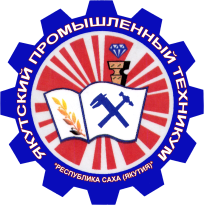 Министерство образования и науки  Республики Саха(Якутия)Государственное автономное профессиональное  образовательное учреждение Республики Саха (Якутия)«Якутский промышленный техникум»УТВЕРЖДАЮЗаместитель директора по УПР_________________ М.И. Филиппов«_____» __________ 20 ___ г.РАССМОТРЕНОна заседании предметно-цикловойкомиссии строителейПротокол № ___ от ________ 2017 г.Председатель ПЦК ________________ ОДОБРЕНО И РЕКОМЕНДОВАНОМетодическим советом ГАПОУ РС(Я) ЯПТПротокол № ___ от ________ 2017г.Председатель МС___________________ Филиппов М.И.1. ПАСПОРТ ПРОГРАММЫ ПРОФЕССИОНАЛЬНОГО МОДУЛЯстр.42. результаты освоения ПРОФЕССИОНАЛЬНОГО МОДУЛЯ63. СТРУКТУРА и содержание профессионального модуля84 условия реализации ПРОФЕССИОНАЛЬНОГО МОДУЛЯ205. Контроль и оценка результатов освоения профессионального модуля (вида профессиональной деятельности)23КодНаименование результата обученияПК 1.1Выполнять подготовительные работы к монтажу санитарно-технических систем и оборудованияПК 1.2Выполнять укрупнительную сборку монтажных узлов и блоковПК 1.3Выполнять монтаж систем отопления, трубопроводов, котельных, водоснабжения, водоотведение (канализации), газоснабжения и наружных трубопроводов.ПК 1.4участвовать в испытаниях смонтированного оборудования.ПК 1.5Участвовать в эксплуатации и ремонте санитарно – технических систем и оборудования.Ок 1Понимать сущность и социальную значимость своей будущей профессии, проявлять к ней устойчивый интерес.ОК 2Организовывать собственную деятельность, исходя из цели и способов ее достижения, определенных руководителем.ОК 3Анализировать  рабочую ситуацию, осуществлять текущий и итоговый контроль, оценку и коррекцию собственной деятельности, нести ответственность за результаты своей работы.ОК 4Осуществлять поиск информации, необходимой для эффективного выполнения профессиональных задач.ОК 5Использовать информационно – коммуникационные технологии в профессиональной деятельности.ОК 6Работать в команде, эффективно общаться с коллегами, руководством, клиентами.ОК 7 Использовать воинскую обязанность, в том числе с применением полученных профессиональных знаний (для юношей)Кодыпрофессиональных компетенцийНаименования разделов профессионального модуля*Всего часов(макс. учебная нагрузка и практики)Объем времени, отведенный на освоение междисциплинарного курса (курсов)Объем времени, отведенный на освоение междисциплинарного курса (курсов)Объем времени, отведенный на освоение междисциплинарного курса (курсов)Практика Практика КонсультацииКодыпрофессиональных компетенцийНаименования разделов профессионального модуля*Всего часов(макс. учебная нагрузка и практики)Обязательная аудиторная учебная нагрузка обучающегосяОбязательная аудиторная учебная нагрузка обучающегосяСамостоятельная работа обучающегося, часовУчебная,часовПроизводственная,часов(если предусмотрена рассредоточенная практика)КонсультацииКодыпрофессиональных компетенцийНаименования разделов профессионального модуля*Всего часов(макс. учебная нагрузка и практики)Всего,часовв т.ч. лабараторные работы и практические занятия,часовСамостоятельная работа обучающегося, часовУчебная,часовПроизводственная,часов(если предусмотрена рассредоточенная практика)Консультации123456789ПК  1.1.Раздел 1.Подготовительные  работы  при  монтаже санитарно-технических систем и оборудования15656402872ПК1.2 - 1.3.Раздел2. Технология  монтажа систем отопления, трубопроводов, котельных,   водоснабжения, водоотведения (канализации), газоснабжения, наружных трубопроводов19280404072ПК  1.4.Раздел 3.Испытательные работы.6620121036ПК  1.5.Раздел 4. Ремонтные  и эксплуатационные  работы  санитарно- технических систем и оборудования12844368724Производственная практика, 324324Всего:866200128 862523244Наименование разделов профессионального модуля (ПМ), междисциплинарных курсов (МДК) и темСодержание учебного материала, лабораторные работы и практические занятия, самостоятельная работа обучающихсяСодержание учебного материала, лабораторные работы и практические занятия, самостоятельная работа обучающихсяСодержание учебного материала, лабораторные работы и практические занятия, самостоятельная работа обучающихсяСодержание учебного материала, лабораторные работы и практические занятия, самостоятельная работа обучающихсяСодержание учебного материала, лабораторные работы и практические занятия, самостоятельная работа обучающихсяСодержание учебного материала, лабораторные работы и практические занятия, самостоятельная работа обучающихсяОбъем часовУровень освоения122222234Раздел 1.Подготовительные  работы  при  монтаже санитарно-технических систем и оборудования156МДК. 01.01.Монтаж санитарно-технических систем и оборудования84Тема 1.1.Слесарная обработка материалов и заготовокСодержание учебного материалаСодержание учебного материалаСодержание учебного материалаСодержание учебного материалаСодержание учебного материалаСодержание учебного материала22Тема 1.1.Слесарная обработка материалов и заготовок1.1.1.1.Виды и назначение санитарно-технических материалов и оборудования. Разметка материалов. Инструменты, используемые для разметки: чертилки, керны, линейки, угольники, транспортиры, циркули, штангенциркули. Хранение разметочного инструмента.Виды и назначение санитарно-технических материалов и оборудования. Разметка материалов. Инструменты, используемые для разметки: чертилки, керны, линейки, угольники, транспортиры, циркули, штангенциркули. Хранение разметочного инструмента.42Тема 1.1.Слесарная обработка материалов и заготовок2.2.2.2.Рубка и резка материалов Вертикальная и горизонтальная рубка. Припуски. Ручная и механическая резка Правка и гибка металла. Опиливание металла. Гибка холодная и горячая. Разновидности напильников Шабрение и притирка. Сверление, зенкование, развертывание. Инструменты: сверла, дрели, зенковки, сверлильные станки. Нарезание резьбы. Виды резьбы: наружная (болты, винты, шпильки); внутренняя (гайка, муфта, радиаторная секция); цилиндрическая, коническая.Инструменты для нарезания резьбы (плашки, клуппы-воротки, метчикиРубка и резка материалов Вертикальная и горизонтальная рубка. Припуски. Ручная и механическая резка Правка и гибка металла. Опиливание металла. Гибка холодная и горячая. Разновидности напильников Шабрение и притирка. Сверление, зенкование, развертывание. Инструменты: сверла, дрели, зенковки, сверлильные станки. Нарезание резьбы. Виды резьбы: наружная (болты, винты, шпильки); внутренняя (гайка, муфта, радиаторная секция); цилиндрическая, коническая.Инструменты для нарезания резьбы (плашки, клуппы-воротки, метчики42Тема 1.1.Слесарная обработка материалов и заготовокПрактические занятияПрактические занятияПрактические занятияПрактические занятияПрактические занятияПрактические занятия18Тема 1.1.Слесарная обработка материалов и заготовок1.1.1.1.1.Научная организация труда слесаря18Тема 1.1.Слесарная обработка материалов и заготовокРазметка плоскостная18Тема 1.1.Слесарная обработка материалов и заготовокПайка мягкими припоями18Тема 1.1.Слесарная обработка материалов и заготовокСклеивание заготовок18Тема 1.2.Технология соединения трубопроводовСодержание учебного материалаСодержание учебного материалаСодержание учебного материалаСодержание учебного материалаСодержание учебного материалаСодержание учебного материала18Тема 1.2.Технология соединения трубопроводов1.1.1.1.Общие сведения о трубах. Виды труб по способу изготовления: шовные, бесшовные. Соединение стальных труб. Разъемные (резьбовые, фланцевые, бугельные) и неразъемные (сварные) соединения.Общие сведения о трубах. Виды труб по способу изготовления: шовные, бесшовные. Соединение стальных труб. Разъемные (резьбовые, фланцевые, бугельные) и неразъемные (сварные) соединения.8Тема 1.2.Технология соединения трубопроводов2.2.2.2.Соединение  чугунных труб. Раструбное соединение (жесткая и эластичная заделка)Соединение труб из цветных металлов. Способы соединения (резьбовое, пайка)Соединение  чугунных труб. Раструбное соединение (жесткая и эластичная заделка)Соединение труб из цветных металлов. Способы соединения (резьбовое, пайка)82Тема 1.2.Технология соединения трубопроводов3.3.3.3.Соединение  пластмассовых, асбестоцементных и керамических  труб. Соединение бетонных и железобетонных труб.Соединение  пластмассовых, асбестоцементных и керамических  труб. Соединение бетонных и железобетонных труб.82Тема 1.2.Технология соединения трубопроводовПрактические занятияПрактические занятияПрактические занятияПрактические занятияПрактические занятияПрактические занятия10Тема 1.2.Технология соединения трубопроводов1.1.1.1.Соединение стальных трубСоединение стальных труб10Тема 1.2.Технология соединения трубопроводов2.2.2.2.Соединение пластмассовых трубСоединение пластмассовых труб10Тема 1.3.Подготовительные работы перед монтажом тепловых сетей и отопления, систем и оборудования водоснабжения, систем канализации и водостоков, систем газоснабжения.Содержание учебного материалаСодержание учебного материалаСодержание учебного материалаСодержание учебного материалаСодержание учебного материалаСодержание учебного материала16Тема 1.3.Подготовительные работы перед монтажом тепловых сетей и отопления, систем и оборудования водоснабжения, систем канализации и водостоков, систем газоснабжения.1.1.1.1.Подготовительные работы при монтаже тепловых сетей и систем отопления. Получение разрешения на производство земляных работ. Перенос с проекта осей будущих теплотрасс;  разработка траншеи.  Устройство водостока, оснований под камеры и опоры. Разноска отопительных приборов и узлов трубопроводов к местам их установки. Отделка участков стен в местах установки отопительных приборов. Разметка мест установки кронштейнов. Пробивка отверстий для прокладки труб. Составление исполнителем и заказчиком двустороннего акта готовности объекта под монтаж.Подготовительные работы при монтаже тепловых сетей и систем отопления. Получение разрешения на производство земляных работ. Перенос с проекта осей будущих теплотрасс;  разработка траншеи.  Устройство водостока, оснований под камеры и опоры. Разноска отопительных приборов и узлов трубопроводов к местам их установки. Отделка участков стен в местах установки отопительных приборов. Разметка мест установки кронштейнов. Пробивка отверстий для прокладки труб. Составление исполнителем и заказчиком двустороннего акта готовности объекта под монтаж.42Тема 1.3.Подготовительные работы перед монтажом тепловых сетей и отопления, систем и оборудования водоснабжения, систем канализации и водостоков, систем газоснабжения.2.2.2.2.Подготовительные работы при монтаже систем водоснабжения и канализации. Разбивка и закрепление на местности оси трассы; доставка в зону работы строительных машин и  монтажных механизмов, труб материалов и колец для колодцев. Прокладка вдоль трассы временных дорог и съездов от дороги к трассеПодготовительные работы при монтаже систем водоснабжения и канализации. Разбивка и закрепление на местности оси трассы; доставка в зону работы строительных машин и  монтажных механизмов, труб материалов и колец для колодцев. Прокладка вдоль трассы временных дорог и съездов от дороги к трассе42Тема 1.3.Подготовительные работы перед монтажом тепловых сетей и отопления, систем и оборудования водоснабжения, систем канализации и водостоков, систем газоснабжения.Практические занятияПрактические занятияПрактические занятияПрактические занятияПрактические занятияПрактические занятия12Тема 1.3.Подготовительные работы перед монтажом тепловых сетей и отопления, систем и оборудования водоснабжения, систем канализации и водостоков, систем газоснабжения.1.1.1.1.Заполнение акта готовности строительного объекта к монтажу санитарно-технических  систем.Заполнение акта готовности строительного объекта к монтажу санитарно-технических  систем.12Тема 1.3.Подготовительные работы перед монтажом тепловых сетей и отопления, систем и оборудования водоснабжения, систем канализации и водостоков, систем газоснабжения.2.2.2.2.Разметка мест крепления кронштейнов. Разметка мест крепления кронштейнов. 12Тема 1.3.Подготовительные работы перед монтажом тепловых сетей и отопления, систем и оборудования водоснабжения, систем канализации и водостоков, систем газоснабжения.3.3.3.3.Подготовка вспомогательных материалов для различных видов соединения трубопроводов из разных материалов (стальные, чугунные)Подготовка вспомогательных материалов для различных видов соединения трубопроводов из разных материалов (стальные, чугунные)12Тема 1.3.Подготовительные работы перед монтажом тепловых сетей и отопления, систем и оборудования водоснабжения, систем канализации и водостоков, систем газоснабжения.4.4.4.4.Комплектование узлов обвязки санитарно-технических приборов арматурой и фитингамиКомплектование узлов обвязки санитарно-технических приборов арматурой и фитингами12Тема 1.3.Подготовительные работы перед монтажом тепловых сетей и отопления, систем и оборудования водоснабжения, систем канализации и водостоков, систем газоснабжения.5555Отделка участков стен в местах установки отопительных приборовОтделка участков стен в местах установки отопительных приборов12Тема 1.3.Подготовительные работы перед монтажом тепловых сетей и отопления, систем и оборудования водоснабжения, систем канализации и водостоков, систем газоснабжения.6666Пробивка отверстий для прокладки труб.Пробивка отверстий для прокладки труб.12Самостоятельная работа при изучении раздела 1 Систематическая проработка конспектов занятий, учебной и специальной технической литературы (по вопросам к параграфам, главам учебных пособий, составленным преподавателем). Подготовка к практическим работам с использованием методических рекомендаций преподавателя, оформление практических работ, отчетов и подготовка к их защите.  Подготовка рефератов.Самостоятельная работа при изучении раздела 1 Систематическая проработка конспектов занятий, учебной и специальной технической литературы (по вопросам к параграфам, главам учебных пособий, составленным преподавателем). Подготовка к практическим работам с использованием методических рекомендаций преподавателя, оформление практических работ, отчетов и подготовка к их защите.  Подготовка рефератов.Самостоятельная работа при изучении раздела 1 Систематическая проработка конспектов занятий, учебной и специальной технической литературы (по вопросам к параграфам, главам учебных пособий, составленным преподавателем). Подготовка к практическим работам с использованием методических рекомендаций преподавателя, оформление практических работ, отчетов и подготовка к их защите.  Подготовка рефератов.Самостоятельная работа при изучении раздела 1 Систематическая проработка конспектов занятий, учебной и специальной технической литературы (по вопросам к параграфам, главам учебных пособий, составленным преподавателем). Подготовка к практическим работам с использованием методических рекомендаций преподавателя, оформление практических работ, отчетов и подготовка к их защите.  Подготовка рефератов.Самостоятельная работа при изучении раздела 1 Систематическая проработка конспектов занятий, учебной и специальной технической литературы (по вопросам к параграфам, главам учебных пособий, составленным преподавателем). Подготовка к практическим работам с использованием методических рекомендаций преподавателя, оформление практических работ, отчетов и подготовка к их защите.  Подготовка рефератов.Самостоятельная работа при изучении раздела 1 Систематическая проработка конспектов занятий, учебной и специальной технической литературы (по вопросам к параграфам, главам учебных пособий, составленным преподавателем). Подготовка к практическим работам с использованием методических рекомендаций преподавателя, оформление практических работ, отчетов и подготовка к их защите.  Подготовка рефератов.Самостоятельная работа при изучении раздела 1 Систематическая проработка конспектов занятий, учебной и специальной технической литературы (по вопросам к параграфам, главам учебных пособий, составленным преподавателем). Подготовка к практическим работам с использованием методических рекомендаций преподавателя, оформление практических работ, отчетов и подготовка к их защите.  Подготовка рефератов.28Примерная тематика внеаудиторной самостоятельной работы:- процессы слесарной обработки материалов и заготовок;- технология соединения трубопроводов;- подготовительные работы перед монтажом систем отопления и теплоснабжения, водоснабжения и водоотведения, водостоков, газоснабжения;- инструменты, применяемые при монтаже санитарно-технических устройств;- правила безопасности труда при производстве монтажных работ;- способы соединения труб из различных материалов;- основные характеристики трубПримерная тематика внеаудиторной самостоятельной работы:- процессы слесарной обработки материалов и заготовок;- технология соединения трубопроводов;- подготовительные работы перед монтажом систем отопления и теплоснабжения, водоснабжения и водоотведения, водостоков, газоснабжения;- инструменты, применяемые при монтаже санитарно-технических устройств;- правила безопасности труда при производстве монтажных работ;- способы соединения труб из различных материалов;- основные характеристики трубПримерная тематика внеаудиторной самостоятельной работы:- процессы слесарной обработки материалов и заготовок;- технология соединения трубопроводов;- подготовительные работы перед монтажом систем отопления и теплоснабжения, водоснабжения и водоотведения, водостоков, газоснабжения;- инструменты, применяемые при монтаже санитарно-технических устройств;- правила безопасности труда при производстве монтажных работ;- способы соединения труб из различных материалов;- основные характеристики трубПримерная тематика внеаудиторной самостоятельной работы:- процессы слесарной обработки материалов и заготовок;- технология соединения трубопроводов;- подготовительные работы перед монтажом систем отопления и теплоснабжения, водоснабжения и водоотведения, водостоков, газоснабжения;- инструменты, применяемые при монтаже санитарно-технических устройств;- правила безопасности труда при производстве монтажных работ;- способы соединения труб из различных материалов;- основные характеристики трубПримерная тематика внеаудиторной самостоятельной работы:- процессы слесарной обработки материалов и заготовок;- технология соединения трубопроводов;- подготовительные работы перед монтажом систем отопления и теплоснабжения, водоснабжения и водоотведения, водостоков, газоснабжения;- инструменты, применяемые при монтаже санитарно-технических устройств;- правила безопасности труда при производстве монтажных работ;- способы соединения труб из различных материалов;- основные характеристики трубПримерная тематика внеаудиторной самостоятельной работы:- процессы слесарной обработки материалов и заготовок;- технология соединения трубопроводов;- подготовительные работы перед монтажом систем отопления и теплоснабжения, водоснабжения и водоотведения, водостоков, газоснабжения;- инструменты, применяемые при монтаже санитарно-технических устройств;- правила безопасности труда при производстве монтажных работ;- способы соединения труб из различных материалов;- основные характеристики трубПримерная тематика внеаудиторной самостоятельной работы:- процессы слесарной обработки материалов и заготовок;- технология соединения трубопроводов;- подготовительные работы перед монтажом систем отопления и теплоснабжения, водоснабжения и водоотведения, водостоков, газоснабжения;- инструменты, применяемые при монтаже санитарно-технических устройств;- правила безопасности труда при производстве монтажных работ;- способы соединения труб из различных материалов;- основные характеристики труб28Учебная практикаВиды работ:- выполнение слесарной обработки материалов: разметка, рубка, резка, правка, гибка, опиливание металла, сверление;- выполнение соединений  трубопроводов из различных материалов.Учебная практикаВиды работ:- выполнение слесарной обработки материалов: разметка, рубка, резка, правка, гибка, опиливание металла, сверление;- выполнение соединений  трубопроводов из различных материалов.Учебная практикаВиды работ:- выполнение слесарной обработки материалов: разметка, рубка, резка, правка, гибка, опиливание металла, сверление;- выполнение соединений  трубопроводов из различных материалов.Учебная практикаВиды работ:- выполнение слесарной обработки материалов: разметка, рубка, резка, правка, гибка, опиливание металла, сверление;- выполнение соединений  трубопроводов из различных материалов.Учебная практикаВиды работ:- выполнение слесарной обработки материалов: разметка, рубка, резка, правка, гибка, опиливание металла, сверление;- выполнение соединений  трубопроводов из различных материалов.Учебная практикаВиды работ:- выполнение слесарной обработки материалов: разметка, рубка, резка, правка, гибка, опиливание металла, сверление;- выполнение соединений  трубопроводов из различных материалов.Учебная практикаВиды работ:- выполнение слесарной обработки материалов: разметка, рубка, резка, правка, гибка, опиливание металла, сверление;- выполнение соединений  трубопроводов из различных материалов.72Раздел2.Технология  монтажа систем отопления, трубопроводов, котельных,   водоснабжения, водоотведения (канализации), газоснабжения, наружных трубопроводовРаздел2.Технология  монтажа систем отопления, трубопроводов, котельных,   водоснабжения, водоотведения (канализации), газоснабжения, наружных трубопроводов192МДК. 01.01.Монтаж санитарно-технических систем и оборудованияМДК. 01.01.Монтаж санитарно-технических систем и оборудования120Тема 2.1.Монтаж наружных систем теплоснабжения, центрального отопления и технологических трубопроводовТема 2.1.Монтаж наружных систем теплоснабжения, центрального отопления и технологических трубопроводовСодержание учебного материалаСодержание учебного материалаСодержание учебного материалаСодержание учебного материалаСодержание учебного материала16Тема 2.1.Монтаж наружных систем теплоснабжения, центрального отопления и технологических трубопроводовТема 2.1.Монтаж наружных систем теплоснабжения, центрального отопления и технологических трубопроводов1.1.1.Монтаж сетей теплоснабжения.  Устройство тепловых сетей и вводов в здание. Последовательность монтажа, надземная и подземная прокладка, вводы в здания, уклоны трубопроводов, гидравлическая и тепловая изоляция. Монтаж сетей теплоснабжения.  Устройство тепловых сетей и вводов в здание. Последовательность монтажа, надземная и подземная прокладка, вводы в здания, уклоны трубопроводов, гидравлическая и тепловая изоляция. 62Тема 2.1.Монтаж наружных систем теплоснабжения, центрального отопления и технологических трубопроводовТема 2.1.Монтаж наружных систем теплоснабжения, центрального отопления и технологических трубопроводов2.2.2.Устройство систем отопления. Монтаж систем центрального отопления. Разбивка трассы, установка средств крепления, прокладка трубопроводов, установка арматуры и компенсаторов, соединение уложенных участков между собой и с арматурой (на резьбе, фланцах, сварке). Способы сверления и пробивки отверстий. Установка отопительных приборов. Монтаж строительных стояков. Монтаж однотрубных и двухтрубных систем отопления. Особенности монтажа панельных систем отопленияУстройство систем отопления. Монтаж систем центрального отопления. Разбивка трассы, установка средств крепления, прокладка трубопроводов, установка арматуры и компенсаторов, соединение уложенных участков между собой и с арматурой (на резьбе, фланцах, сварке). Способы сверления и пробивки отверстий. Установка отопительных приборов. Монтаж строительных стояков. Монтаж однотрубных и двухтрубных систем отопления. Особенности монтажа панельных систем отопления62Тема 2.1.Монтаж наружных систем теплоснабжения, центрального отопления и технологических трубопроводовТема 2.1.Монтаж наружных систем теплоснабжения, центрального отопления и технологических трубопроводов3.3.3.Магистральные трубопроводы. Общие сведения о трубопроводах. Прокладка трубопроводов с уклоном. Виды компенсаторов (П-образные, линзовые). Воздухосборники и спускники.Магистральные трубопроводы. Общие сведения о трубопроводах. Прокладка трубопроводов с уклоном. Виды компенсаторов (П-образные, линзовые). Воздухосборники и спускники.62Тема 2.1.Монтаж наружных систем теплоснабжения, центрального отопления и технологических трубопроводовТема 2.1.Монтаж наружных систем теплоснабжения, центрального отопления и технологических трубопроводовПрактические занятияПрактические занятияПрактические занятияПрактические занятияПрактические занятия10Тема 2.1.Монтаж наружных систем теплоснабжения, центрального отопления и технологических трубопроводовТема 2.1.Монтаж наружных систем теплоснабжения, центрального отопления и технологических трубопроводов1.1.1.Комплектование типизированных узлов систем отопления.Комплектование типизированных узлов систем отопления.10Тема 2.1.Монтаж наружных систем теплоснабжения, центрального отопления и технологических трубопроводовТема 2.1.Монтаж наружных систем теплоснабжения, центрального отопления и технологических трубопроводов222Составление технологической карты монтажа сети теплоснабженияСоставление технологической карты монтажа сети теплоснабжения10Тема 2.1.Монтаж наружных систем теплоснабжения, центрального отопления и технологических трубопроводовТема 2.1.Монтаж наружных систем теплоснабжения, центрального отопления и технологических трубопроводов333Выполнение чертежей по схемам систем отопления.Выполнение чертежей по схемам систем отопления.10Тема 2.1.Монтаж наружных систем теплоснабжения, центрального отопления и технологических трубопроводовТема 2.1.Монтаж наружных систем теплоснабжения, центрального отопления и технологических трубопроводов444Выполнение расчетов по теплоносителям.Выполнение расчетов по теплоносителям.10Тема 2.1.Монтаж наружных систем теплоснабжения, центрального отопления и технологических трубопроводовТема 2.1.Монтаж наружных систем теплоснабжения, центрального отопления и технологических трубопроводов555Составление  схемы однотрубных и двухтрубных систем отопления.Составление  схемы однотрубных и двухтрубных систем отопления.10Тема 2.2.Монтаж систем и оборудования водоснабженияТема 2.2.Монтаж систем и оборудования водоснабженияСодержание учебного материалаСодержание учебного материалаСодержание учебного материалаСодержание учебного материалаСодержание учебного материала10Тема 2.2.Монтаж систем и оборудования водоснабженияТема 2.2.Монтаж систем и оборудования водоснабжения1.1.1.Устройство систем водоснабжения. Монтаж наружных водопроводных сетей трубопроводов.  Разработка траншеи, устройство основания, укладка трубы и стыковка, предварительное испытание, засыпка траншеи, окончательное гидравлическое испытание.Устройство систем водоснабжения. Монтаж наружных водопроводных сетей трубопроводов.  Разработка траншеи, устройство основания, укладка трубы и стыковка, предварительное испытание, засыпка траншеи, окончательное гидравлическое испытание.42Тема 2.2.Монтаж систем и оборудования водоснабженияТема 2.2.Монтаж систем и оборудования водоснабжения2.2.2.Монтаж внутридомовых систем холодного и горячего водоснабжения. Состав рабочего проекта. Монтаж ввода и водомерного узла, прокладка магистральных и разводящих трубопроводов по подвалу и  стояков, проведение гидравлического испытания систем. Способы соединения трубопроводов. Виды арматуры (запорная, водоразборная). Полотенцесушители. Насосы. Водоподогреватели.Монтаж внутридомовых систем холодного и горячего водоснабжения. Состав рабочего проекта. Монтаж ввода и водомерного узла, прокладка магистральных и разводящих трубопроводов по подвалу и  стояков, проведение гидравлического испытания систем. Способы соединения трубопроводов. Виды арматуры (запорная, водоразборная). Полотенцесушители. Насосы. Водоподогреватели.42Тема 2.2.Монтаж систем и оборудования водоснабженияТема 2.2.Монтаж систем и оборудования водоснабженияПрактические занятияПрактические занятияПрактические занятияПрактические занятияПрактические занятия6Тема 2.2.Монтаж систем и оборудования водоснабженияТема 2.2.Монтаж систем и оборудования водоснабжения1.1.Составление схемы монтажа и проведения испытаний системы водоснабжения.Составление схемы монтажа и проведения испытаний системы водоснабжения.Составление схемы монтажа и проведения испытаний системы водоснабжения.6Тема 2.2.Монтаж систем и оборудования водоснабженияТема 2.2.Монтаж систем и оборудования водоснабжения22Изучение устройства  арматурыИзучение устройства  арматурыИзучение устройства  арматуры6Тема 2.2.Монтаж систем и оборудования водоснабженияТема 2.2.Монтаж систем и оборудования водоснабжения33Соединение трубопроводовСоединение трубопроводовСоединение трубопроводов6Тема 2.3.Монтаж  систем канализации и водостоковТема 2.3.Монтаж  систем канализации и водостоковСодержание учебного материалаСодержание учебного материалаСодержание учебного материалаСодержание учебного материалаСодержание учебного материала18Тема 2.3.Монтаж  систем канализации и водостоковТема 2.3.Монтаж  систем канализации и водостоков1.1.1.Устройство систем канализации и водостоков. Монтаж систем наружной канализации. Проект наружной системы. Дворовая сеть. Смотровые колодцы. Уклоны. Рытье траншеи. Трубы раструбные (керамические, чугунные, асбестоцементные, пластмассовые). Гидравлическое испытание. Засыпка траншеи.Устройство систем канализации и водостоков. Монтаж систем наружной канализации. Проект наружной системы. Дворовая сеть. Смотровые колодцы. Уклоны. Рытье траншеи. Трубы раструбные (керамические, чугунные, асбестоцементные, пластмассовые). Гидравлическое испытание. Засыпка траншеи.62Тема 2.3.Монтаж  систем канализации и водостоковТема 2.3.Монтаж  систем канализации и водостоков2.2.2.Монтаж внутренней канализации. Монтаж выпуска. Монтаж горизонтальных и вертикальных участков труб по подвалу. Монтаж вертикальных канализационных стояков и горизонтальных подводок к ним. Монтаж вентиляционных выходов канализационных стояков. Монтаж внутренней канализации. Монтаж выпуска. Монтаж горизонтальных и вертикальных участков труб по подвалу. Монтаж вертикальных канализационных стояков и горизонтальных подводок к ним. Монтаж вентиляционных выходов канализационных стояков. 62Тема 2.3.Монтаж  систем канализации и водостоковТема 2.3.Монтаж  систем канализации и водостоков3.3.3.Монтаж внутренних водостоков. Трубы (чугунные напорные, чугунные канализационные, асбестоцементные напорные, пластмассовые). Водоприемные воронки. Стояки водостоков. Пусконаладочные работы.Монтаж внутренних водостоков. Трубы (чугунные напорные, чугунные канализационные, асбестоцементные напорные, пластмассовые). Водоприемные воронки. Стояки водостоков. Пусконаладочные работы.62Тема 2.3.Монтаж  систем канализации и водостоковТема 2.3.Монтаж  систем канализации и водостоковПрактические занятияПрактические занятияПрактические занятияПрактические занятияПрактические занятия12Тема 2.3.Монтаж  систем канализации и водостоковТема 2.3.Монтаж  систем канализации и водостоков1.1.1.Составление технологической карты установки креплений для водостоков и санитарно-технического оборудования. Составление технологической карты установки креплений для водостоков и санитарно-технического оборудования. 12Тема 2.3.Монтаж  систем канализации и водостоковТема 2.3.Монтаж  систем канализации и водостоков222Составление технологической карты установки санитарных приборов (унитазы,бидэ, умывальники, мойки и раковины, ванны, писсуары).Составление технологической карты установки санитарных приборов (унитазы,бидэ, умывальники, мойки и раковины, ванны, писсуары).12Тема 2.3.Монтаж  систем канализации и водостоковТема 2.3.Монтаж  систем канализации и водостоков333Составление технологической карты монтажа систем наружной канализацииСоставление технологической карты монтажа систем наружной канализации12Тема 2.4.Монтаж  систем газоснабженияТема 2.4.Монтаж  систем газоснабженияСодержание учебного материалаСодержание учебного материалаСодержание учебного материалаСодержание учебного материалаСодержание учебного материала12Тема 2.4.Монтаж  систем газоснабженияТема 2.4.Монтаж  систем газоснабжения1.1.1.Устройство систем газоснабжения. Монтаж газопроводов и оборудования систем газоснабжения. Монтаж наружных газопроводов. Колодцы. Плети газопроводов.Правила прокладки газопроводов.Конструкции усиленных изоляционных покрытий. Вводы сетей в здания. Устройство систем газоснабжения. Монтаж газопроводов и оборудования систем газоснабжения. Монтаж наружных газопроводов. Колодцы. Плети газопроводов.Правила прокладки газопроводов.Конструкции усиленных изоляционных покрытий. Вводы сетей в здания. 62Тема 2.4.Монтаж  систем газоснабженияТема 2.4.Монтаж  систем газоснабжения2.2.2.Монтаж газопроводов внутри зданий. Использование монтажных узлов.Правила монтажа газовых приборов.  Разметка мест установки, установка на готовое основание, присоединение приборов к трубопроводам, комплектование деталями, разметка мест креплений – для водонагревателей. Устройство вертикальных вытяжных каналов (дымоходов). Разряжение в дымоходе не менее 5 Па (вод.ст.) Правила прокладки газопроводов. Пусковые работы систем и оборудования газоснабжения. Меры безопасности при сооружении и техническом обслуживании систем и оборудования газоснабжения. Монтаж газопроводов внутри зданий. Использование монтажных узлов.Правила монтажа газовых приборов.  Разметка мест установки, установка на готовое основание, присоединение приборов к трубопроводам, комплектование деталями, разметка мест креплений – для водонагревателей. Устройство вертикальных вытяжных каналов (дымоходов). Разряжение в дымоходе не менее 5 Па (вод.ст.) Правила прокладки газопроводов. Пусковые работы систем и оборудования газоснабжения. Меры безопасности при сооружении и техническом обслуживании систем и оборудования газоснабжения. 62Тема 2.4.Монтаж  систем газоснабженияТема 2.4.Монтаж  систем газоснабженияПрактические занятияПрактические занятияПрактические занятияПрактические занятияПрактические занятия6Тема 2.4.Монтаж  систем газоснабженияТема 2.4.Монтаж  систем газоснабжения1.1.1.Составление технологической карты монтажа газопроводов внутри зданий. Составление технологической карты монтажа газопроводов внутри зданий. 6Тема 2.4.Монтаж  систем газоснабженияТема 2.4.Монтаж  систем газоснабжения222Разметка мест установки газовых приборовРазметка мест установки газовых приборов6Тема 2.4.Монтаж  систем газоснабженияТема 2.4.Монтаж  систем газоснабжения333Чтение чертежей систем газоснабженияЧтение чертежей систем газоснабжения6Тема 2.5.Монтаж арматуры санитарно-технических системТема 2.5.Монтаж арматуры санитарно-технических системСодержание учебного материалаСодержание учебного материалаСодержание учебного материалаСодержание учебного материалаСодержание учебного материала18Тема 2.5.Монтаж арматуры санитарно-технических системТема 2.5.Монтаж арматуры санитарно-технических систем1.1.1.Общие сведения об арматуре.  Условные обозначения арматуры. Классификация арматуры. Запорная арматура (задвижки, вентили, краны). Водоразборная арматура (водоразборные и туалетные краны, смесители). Смывные краны. Гидранты. Регулирующая арматура (краны для систем отопления, регуляторы давления и расхода, диафрагмы). Предохранительная арматура (предохранительные и обратные клапаны). Грязевики, воздухосборники, конденсатоотводчики. Предмонтажное и техническое обслуживание арматуры.Общие сведения об арматуре.  Условные обозначения арматуры. Классификация арматуры. Запорная арматура (задвижки, вентили, краны). Водоразборная арматура (водоразборные и туалетные краны, смесители). Смывные краны. Гидранты. Регулирующая арматура (краны для систем отопления, регуляторы давления и расхода, диафрагмы). Предохранительная арматура (предохранительные и обратные клапаны). Грязевики, воздухосборники, конденсатоотводчики. Предмонтажное и техническое обслуживание арматуры.122Тема 2.5.Монтаж арматуры санитарно-технических системТема 2.5.Монтаж арматуры санитарно-технических системПрактические занятияПрактические занятияПрактические занятияПрактические занятияПрактические занятия6Тема 2.5.Монтаж арматуры санитарно-технических системТема 2.5.Монтаж арматуры санитарно-технических систем1.1.1.Составление технологической карты монтажа запорной арматурыСоставление технологической карты монтажа запорной арматуры6Тема 2.5.Монтаж арматуры санитарно-технических системТема 2.5.Монтаж арматуры санитарно-технических систем222Составление технологической карты монтажа водоразборной арматурыСоставление технологической карты монтажа водоразборной арматуры6Тема 2.5.Монтаж арматуры санитарно-технических системТема 2.5.Монтаж арматуры санитарно-технических систем333Составление технологической карты монтажа кранов систем отопленияСоставление технологической карты монтажа кранов систем отопления6Тема 2.6Укрупнительная  сборка монтажных узлов и блоковТема 2.6Укрупнительная  сборка монтажных узлов и блоковЦентрализованная заготовка  монтажных узлов и элементов систем теплоснабжения и отопления, элементов систем и оборудования водоснабжения, узлов систем канализации и водостоков.Контрольная работаЦентрализованная заготовка  монтажных узлов и элементов систем теплоснабжения и отопления, элементов систем и оборудования водоснабжения, узлов систем канализации и водостоков.Контрольная работа6Самостоятельная работа при изучении раздела 3Систематическая проработка конспектов занятий, учебной и специальной технической литературы (по вопросам к параграфам, главам учебных пособий, составленным преподавателем). Подготовка к практическим работам с использованием методических рекомендаций преподавателя, оформление практических работ, отчетов и подготовка к их защите.Подготовка рефератовСамостоятельная работа при изучении раздела 3Систематическая проработка конспектов занятий, учебной и специальной технической литературы (по вопросам к параграфам, главам учебных пособий, составленным преподавателем). Подготовка к практическим работам с использованием методических рекомендаций преподавателя, оформление практических работ, отчетов и подготовка к их защите.Подготовка рефератовСамостоятельная работа при изучении раздела 3Систематическая проработка конспектов занятий, учебной и специальной технической литературы (по вопросам к параграфам, главам учебных пособий, составленным преподавателем). Подготовка к практическим работам с использованием методических рекомендаций преподавателя, оформление практических работ, отчетов и подготовка к их защите.Подготовка рефератовСамостоятельная работа при изучении раздела 3Систематическая проработка конспектов занятий, учебной и специальной технической литературы (по вопросам к параграфам, главам учебных пособий, составленным преподавателем). Подготовка к практическим работам с использованием методических рекомендаций преподавателя, оформление практических работ, отчетов и подготовка к их защите.Подготовка рефератовСамостоятельная работа при изучении раздела 3Систематическая проработка конспектов занятий, учебной и специальной технической литературы (по вопросам к параграфам, главам учебных пособий, составленным преподавателем). Подготовка к практическим работам с использованием методических рекомендаций преподавателя, оформление практических работ, отчетов и подготовка к их защите.Подготовка рефератовСамостоятельная работа при изучении раздела 3Систематическая проработка конспектов занятий, учебной и специальной технической литературы (по вопросам к параграфам, главам учебных пособий, составленным преподавателем). Подготовка к практическим работам с использованием методических рекомендаций преподавателя, оформление практических работ, отчетов и подготовка к их защите.Подготовка рефератовСамостоятельная работа при изучении раздела 3Систематическая проработка конспектов занятий, учебной и специальной технической литературы (по вопросам к параграфам, главам учебных пособий, составленным преподавателем). Подготовка к практическим работам с использованием методических рекомендаций преподавателя, оформление практических работ, отчетов и подготовка к их защите.Подготовка рефератов40Примерная тематика внеаудиторной самостоятельной работыПримерная тематика рефератов: - монтаж и эксплуатация систем теплоснабжения и отопления;- монтаж и эксплуатация  систем и оборудования водоснабжения;- монтаж и эксплуатация систем канализации и водостоков;- монтаж и эксплуатация систем газоснабжения;- устройство санитарно-технических систем и оборудования;- методы учета расхода теплоты;- автоматизация нагревательных приборов, водоразборной арматуры.Примерная тематика домашних заданий: - последовательность операций при монтаже систем отопления;- особенности монтажа однотрубных и двухтрубных систем отопления;- документы, предоставляемые при сдаче систем отопления в эксплуатацию;- последовательность монтажа наружных сетей водопровода;- оборудование водомерного узла;- оборудование теплового узла;- врезка в действующий водопровод;- монтаж скоростных и емкостных водонагревателей;- порядок монтажа дворовых, внутридомовых  участков сетей канализации;- установка умывальников, моек, раковин, ванн, смесителей;- последовательность операций в ЦЗМ при изготовлении трубных заготовок систем газоснабжения;- конструкция ввода газопровода в здание;- правила прокладки газопроводов в зданииПримерная тематика внеаудиторной самостоятельной работыПримерная тематика рефератов: - монтаж и эксплуатация систем теплоснабжения и отопления;- монтаж и эксплуатация  систем и оборудования водоснабжения;- монтаж и эксплуатация систем канализации и водостоков;- монтаж и эксплуатация систем газоснабжения;- устройство санитарно-технических систем и оборудования;- методы учета расхода теплоты;- автоматизация нагревательных приборов, водоразборной арматуры.Примерная тематика домашних заданий: - последовательность операций при монтаже систем отопления;- особенности монтажа однотрубных и двухтрубных систем отопления;- документы, предоставляемые при сдаче систем отопления в эксплуатацию;- последовательность монтажа наружных сетей водопровода;- оборудование водомерного узла;- оборудование теплового узла;- врезка в действующий водопровод;- монтаж скоростных и емкостных водонагревателей;- порядок монтажа дворовых, внутридомовых  участков сетей канализации;- установка умывальников, моек, раковин, ванн, смесителей;- последовательность операций в ЦЗМ при изготовлении трубных заготовок систем газоснабжения;- конструкция ввода газопровода в здание;- правила прокладки газопроводов в зданииПримерная тематика внеаудиторной самостоятельной работыПримерная тематика рефератов: - монтаж и эксплуатация систем теплоснабжения и отопления;- монтаж и эксплуатация  систем и оборудования водоснабжения;- монтаж и эксплуатация систем канализации и водостоков;- монтаж и эксплуатация систем газоснабжения;- устройство санитарно-технических систем и оборудования;- методы учета расхода теплоты;- автоматизация нагревательных приборов, водоразборной арматуры.Примерная тематика домашних заданий: - последовательность операций при монтаже систем отопления;- особенности монтажа однотрубных и двухтрубных систем отопления;- документы, предоставляемые при сдаче систем отопления в эксплуатацию;- последовательность монтажа наружных сетей водопровода;- оборудование водомерного узла;- оборудование теплового узла;- врезка в действующий водопровод;- монтаж скоростных и емкостных водонагревателей;- порядок монтажа дворовых, внутридомовых  участков сетей канализации;- установка умывальников, моек, раковин, ванн, смесителей;- последовательность операций в ЦЗМ при изготовлении трубных заготовок систем газоснабжения;- конструкция ввода газопровода в здание;- правила прокладки газопроводов в зданииПримерная тематика внеаудиторной самостоятельной работыПримерная тематика рефератов: - монтаж и эксплуатация систем теплоснабжения и отопления;- монтаж и эксплуатация  систем и оборудования водоснабжения;- монтаж и эксплуатация систем канализации и водостоков;- монтаж и эксплуатация систем газоснабжения;- устройство санитарно-технических систем и оборудования;- методы учета расхода теплоты;- автоматизация нагревательных приборов, водоразборной арматуры.Примерная тематика домашних заданий: - последовательность операций при монтаже систем отопления;- особенности монтажа однотрубных и двухтрубных систем отопления;- документы, предоставляемые при сдаче систем отопления в эксплуатацию;- последовательность монтажа наружных сетей водопровода;- оборудование водомерного узла;- оборудование теплового узла;- врезка в действующий водопровод;- монтаж скоростных и емкостных водонагревателей;- порядок монтажа дворовых, внутридомовых  участков сетей канализации;- установка умывальников, моек, раковин, ванн, смесителей;- последовательность операций в ЦЗМ при изготовлении трубных заготовок систем газоснабжения;- конструкция ввода газопровода в здание;- правила прокладки газопроводов в зданииПримерная тематика внеаудиторной самостоятельной работыПримерная тематика рефератов: - монтаж и эксплуатация систем теплоснабжения и отопления;- монтаж и эксплуатация  систем и оборудования водоснабжения;- монтаж и эксплуатация систем канализации и водостоков;- монтаж и эксплуатация систем газоснабжения;- устройство санитарно-технических систем и оборудования;- методы учета расхода теплоты;- автоматизация нагревательных приборов, водоразборной арматуры.Примерная тематика домашних заданий: - последовательность операций при монтаже систем отопления;- особенности монтажа однотрубных и двухтрубных систем отопления;- документы, предоставляемые при сдаче систем отопления в эксплуатацию;- последовательность монтажа наружных сетей водопровода;- оборудование водомерного узла;- оборудование теплового узла;- врезка в действующий водопровод;- монтаж скоростных и емкостных водонагревателей;- порядок монтажа дворовых, внутридомовых  участков сетей канализации;- установка умывальников, моек, раковин, ванн, смесителей;- последовательность операций в ЦЗМ при изготовлении трубных заготовок систем газоснабжения;- конструкция ввода газопровода в здание;- правила прокладки газопроводов в зданииПримерная тематика внеаудиторной самостоятельной работыПримерная тематика рефератов: - монтаж и эксплуатация систем теплоснабжения и отопления;- монтаж и эксплуатация  систем и оборудования водоснабжения;- монтаж и эксплуатация систем канализации и водостоков;- монтаж и эксплуатация систем газоснабжения;- устройство санитарно-технических систем и оборудования;- методы учета расхода теплоты;- автоматизация нагревательных приборов, водоразборной арматуры.Примерная тематика домашних заданий: - последовательность операций при монтаже систем отопления;- особенности монтажа однотрубных и двухтрубных систем отопления;- документы, предоставляемые при сдаче систем отопления в эксплуатацию;- последовательность монтажа наружных сетей водопровода;- оборудование водомерного узла;- оборудование теплового узла;- врезка в действующий водопровод;- монтаж скоростных и емкостных водонагревателей;- порядок монтажа дворовых, внутридомовых  участков сетей канализации;- установка умывальников, моек, раковин, ванн, смесителей;- последовательность операций в ЦЗМ при изготовлении трубных заготовок систем газоснабжения;- конструкция ввода газопровода в здание;- правила прокладки газопроводов в зданииПримерная тематика внеаудиторной самостоятельной работыПримерная тематика рефератов: - монтаж и эксплуатация систем теплоснабжения и отопления;- монтаж и эксплуатация  систем и оборудования водоснабжения;- монтаж и эксплуатация систем канализации и водостоков;- монтаж и эксплуатация систем газоснабжения;- устройство санитарно-технических систем и оборудования;- методы учета расхода теплоты;- автоматизация нагревательных приборов, водоразборной арматуры.Примерная тематика домашних заданий: - последовательность операций при монтаже систем отопления;- особенности монтажа однотрубных и двухтрубных систем отопления;- документы, предоставляемые при сдаче систем отопления в эксплуатацию;- последовательность монтажа наружных сетей водопровода;- оборудование водомерного узла;- оборудование теплового узла;- врезка в действующий водопровод;- монтаж скоростных и емкостных водонагревателей;- порядок монтажа дворовых, внутридомовых  участков сетей канализации;- установка умывальников, моек, раковин, ванн, смесителей;- последовательность операций в ЦЗМ при изготовлении трубных заготовок систем газоснабжения;- конструкция ввода газопровода в здание;- правила прокладки газопроводов в здании40Учебная практикаВиды работ:      -заготовка узлов при монтаже систем теплоснабжения, отопления, водоснабжения, водоотведения, газоснабжения;      - выполнение укрупнительной сборки узлов трубопроводов- обвязка отопительных приборов;- пробивка отверстий механизированным инструментом;      - выполнение монтажа приборов отопления;- выполнение монтажа санитарно-технических приборов;- выполнение монтажа оборудования газоснабжения;- соединение  трубных заготовок систем отопления, водопровода, водоотведения (канализации), газоснабжения;- Выполнение монтажа санитарно-технической арматуры.Учебная практикаВиды работ:      -заготовка узлов при монтаже систем теплоснабжения, отопления, водоснабжения, водоотведения, газоснабжения;      - выполнение укрупнительной сборки узлов трубопроводов- обвязка отопительных приборов;- пробивка отверстий механизированным инструментом;      - выполнение монтажа приборов отопления;- выполнение монтажа санитарно-технических приборов;- выполнение монтажа оборудования газоснабжения;- соединение  трубных заготовок систем отопления, водопровода, водоотведения (канализации), газоснабжения;- Выполнение монтажа санитарно-технической арматуры.Учебная практикаВиды работ:      -заготовка узлов при монтаже систем теплоснабжения, отопления, водоснабжения, водоотведения, газоснабжения;      - выполнение укрупнительной сборки узлов трубопроводов- обвязка отопительных приборов;- пробивка отверстий механизированным инструментом;      - выполнение монтажа приборов отопления;- выполнение монтажа санитарно-технических приборов;- выполнение монтажа оборудования газоснабжения;- соединение  трубных заготовок систем отопления, водопровода, водоотведения (канализации), газоснабжения;- Выполнение монтажа санитарно-технической арматуры.Учебная практикаВиды работ:      -заготовка узлов при монтаже систем теплоснабжения, отопления, водоснабжения, водоотведения, газоснабжения;      - выполнение укрупнительной сборки узлов трубопроводов- обвязка отопительных приборов;- пробивка отверстий механизированным инструментом;      - выполнение монтажа приборов отопления;- выполнение монтажа санитарно-технических приборов;- выполнение монтажа оборудования газоснабжения;- соединение  трубных заготовок систем отопления, водопровода, водоотведения (канализации), газоснабжения;- Выполнение монтажа санитарно-технической арматуры.Учебная практикаВиды работ:      -заготовка узлов при монтаже систем теплоснабжения, отопления, водоснабжения, водоотведения, газоснабжения;      - выполнение укрупнительной сборки узлов трубопроводов- обвязка отопительных приборов;- пробивка отверстий механизированным инструментом;      - выполнение монтажа приборов отопления;- выполнение монтажа санитарно-технических приборов;- выполнение монтажа оборудования газоснабжения;- соединение  трубных заготовок систем отопления, водопровода, водоотведения (канализации), газоснабжения;- Выполнение монтажа санитарно-технической арматуры.Учебная практикаВиды работ:      -заготовка узлов при монтаже систем теплоснабжения, отопления, водоснабжения, водоотведения, газоснабжения;      - выполнение укрупнительной сборки узлов трубопроводов- обвязка отопительных приборов;- пробивка отверстий механизированным инструментом;      - выполнение монтажа приборов отопления;- выполнение монтажа санитарно-технических приборов;- выполнение монтажа оборудования газоснабжения;- соединение  трубных заготовок систем отопления, водопровода, водоотведения (канализации), газоснабжения;- Выполнение монтажа санитарно-технической арматуры.Учебная практикаВиды работ:      -заготовка узлов при монтаже систем теплоснабжения, отопления, водоснабжения, водоотведения, газоснабжения;      - выполнение укрупнительной сборки узлов трубопроводов- обвязка отопительных приборов;- пробивка отверстий механизированным инструментом;      - выполнение монтажа приборов отопления;- выполнение монтажа санитарно-технических приборов;- выполнение монтажа оборудования газоснабжения;- соединение  трубных заготовок систем отопления, водопровода, водоотведения (канализации), газоснабжения;- Выполнение монтажа санитарно-технической арматуры.72Раздел 3. Испытательные   работы.Раздел 3. Испытательные   работы.Раздел 3. Испытательные   работы.66МДК. 01.01.Монтаж санитарно-технических систем и оборудованияМДК. 01.01.Монтаж санитарно-технических систем и оборудованияМДК. 01.01.Монтаж санитарно-технических систем и оборудования30Тема 3.1.Порядок проведения испытаний санитарно – технических системТема 3.1.Порядок проведения испытаний санитарно – технических системТема 3.1.Порядок проведения испытаний санитарно – технических системСодержание учебного материалаСодержание учебного материалаСодержание учебного материалаСодержание учебного материала20Тема 3.1.Порядок проведения испытаний санитарно – технических системТема 3.1.Порядок проведения испытаний санитарно – технических системТема 3.1.Порядок проведения испытаний санитарно – технических систем1.1.Системы отопления и теплоснабжения. Котельные.Гидравлическое испытание. Пусконаладочные работы. Техническое обслуживание и эксплуатация. Системы отопления и теплоснабжения. Котельные.Гидравлическое испытание. Пусконаладочные работы. Техническое обслуживание и эксплуатация. 8Тема 3.1.Порядок проведения испытаний санитарно – технических системТема 3.1.Порядок проведения испытаний санитарно – технических системТема 3.1.Порядок проведения испытаний санитарно – технических систем2.2.Системы и оборудование водоснабжения.Пусконаладочные работы. Гидравлическое испытание. Техническое обслуживание и эксплуатация систем и оборудования водоснабжения.Системы и оборудование водоснабжения.Пусконаладочные работы. Гидравлическое испытание. Техническое обслуживание и эксплуатация систем и оборудования водоснабжения.8Тема 3.1.Порядок проведения испытаний санитарно – технических системТема 3.1.Порядок проведения испытаний санитарно – технических системТема 3.1.Порядок проведения испытаний санитарно – технических систем3.3.Системы канализации и водостоков.Пусконаладочные работы. Гидравлическое испытание.  Техническое обслуживание и эксплуатация систем и оборудования канализации и водостоков.Системы канализации и водостоков.Пусконаладочные работы. Гидравлическое испытание.  Техническое обслуживание и эксплуатация систем и оборудования канализации и водостоков.8Тема 3.1.Порядок проведения испытаний санитарно – технических системТема 3.1.Порядок проведения испытаний санитарно – технических системТема 3.1.Порядок проведения испытаний санитарно – технических систем4.4.Пусковые работы систем и оборудования газоснабжения. Испытание наружного газопровода. Испытание внутридомовой газовой сети. Меры безопасности при сооружении и техническом обслуживании систем и оборудования газоснабжения.Пусковые работы систем и оборудования газоснабжения. Испытание наружного газопровода. Испытание внутридомовой газовой сети. Меры безопасности при сооружении и техническом обслуживании систем и оборудования газоснабжения.8Тема 3.1.Порядок проведения испытаний санитарно – технических системТема 3.1.Порядок проведения испытаний санитарно – технических системТема 3.1.Порядок проведения испытаний санитарно – технических системПрактические занятияПрактические занятияПрактические занятияПрактические занятия12Тема 3.1.Порядок проведения испытаний санитарно – технических системТема 3.1.Порядок проведения испытаний санитарно – технических системТема 3.1.Порядок проведения испытаний санитарно – технических систем1.1.Установка ручного пресса для опрессовки систем. Установка ручного пресса для опрессовки систем. 12Тема 3.1.Порядок проведения испытаний санитарно – технических системТема 3.1.Порядок проведения испытаний санитарно – технических системТема 3.1.Порядок проведения испытаний санитарно – технических систем2.2.Проведение работ с чугунным котлом снаружи и внутри с промывкой.Проведение работ с чугунным котлом снаружи и внутри с промывкой.12Тема 3.1.Порядок проведения испытаний санитарно – технических системТема 3.1.Порядок проведения испытаний санитарно – технических системТема 3.1.Порядок проведения испытаний санитарно – технических систем3.3.Установка пробок-заглушек.Установка пробок-заглушек.12Тема 3.1.Порядок проведения испытаний санитарно – технических системТема 3.1.Порядок проведения испытаний санитарно – технических системТема 3.1.Порядок проведения испытаний санитарно – технических систем4.4.Обстукивание сварных швов молотком при проведении испытаний.Обстукивание сварных швов молотком при проведении испытаний.12Тема 3.1.Порядок проведения испытаний санитарно – технических системТема 3.1.Порядок проведения испытаний санитарно – технических системТема 3.1.Порядок проведения испытаний санитарно – технических систем55Изучение документации ТСН ОВК-2000 МО (территориально-строительныенормы «Отопление, вентиляция и кондиционирование»Изучение документации ТСН ОВК-2000 МО (территориально-строительныенормы «Отопление, вентиляция и кондиционирование»12Тема 3.1.Порядок проведения испытаний санитарно – технических системТема 3.1.Порядок проведения испытаний санитарно – технических системТема 3.1.Порядок проведения испытаний санитарно – технических систем66Изучение документации СНиП 3.05.01-85 Внутренние санитарно-технические системы.Изучение документации СНиП 3.05.01-85 Внутренние санитарно-технические системы.Самостоятельная работа при изучении раздела 4Систематическая проработка конспектов занятий, учебной и специальной технической литературы (по вопросам к параграфам, главам учебных пособий, составленным преподавателем). Подготовка к практическим работам с использованием методических рекомендаций преподавателя, оформление практических работ, отчетов и подготовка к их защите.Подготовка рефератовСамостоятельная работа при изучении раздела 4Систематическая проработка конспектов занятий, учебной и специальной технической литературы (по вопросам к параграфам, главам учебных пособий, составленным преподавателем). Подготовка к практическим работам с использованием методических рекомендаций преподавателя, оформление практических работ, отчетов и подготовка к их защите.Подготовка рефератовСамостоятельная работа при изучении раздела 4Систематическая проработка конспектов занятий, учебной и специальной технической литературы (по вопросам к параграфам, главам учебных пособий, составленным преподавателем). Подготовка к практическим работам с использованием методических рекомендаций преподавателя, оформление практических работ, отчетов и подготовка к их защите.Подготовка рефератовСамостоятельная работа при изучении раздела 4Систематическая проработка конспектов занятий, учебной и специальной технической литературы (по вопросам к параграфам, главам учебных пособий, составленным преподавателем). Подготовка к практическим работам с использованием методических рекомендаций преподавателя, оформление практических работ, отчетов и подготовка к их защите.Подготовка рефератовСамостоятельная работа при изучении раздела 4Систематическая проработка конспектов занятий, учебной и специальной технической литературы (по вопросам к параграфам, главам учебных пособий, составленным преподавателем). Подготовка к практическим работам с использованием методических рекомендаций преподавателя, оформление практических работ, отчетов и подготовка к их защите.Подготовка рефератовСамостоятельная работа при изучении раздела 4Систематическая проработка конспектов занятий, учебной и специальной технической литературы (по вопросам к параграфам, главам учебных пособий, составленным преподавателем). Подготовка к практическим работам с использованием методических рекомендаций преподавателя, оформление практических работ, отчетов и подготовка к их защите.Подготовка рефератовСамостоятельная работа при изучении раздела 4Систематическая проработка конспектов занятий, учебной и специальной технической литературы (по вопросам к параграфам, главам учебных пособий, составленным преподавателем). Подготовка к практическим работам с использованием методических рекомендаций преподавателя, оформление практических работ, отчетов и подготовка к их защите.Подготовка рефератов10Примерная тематика внеаудиторной самостоятельной работыПримерная тематика рефератов: - испытание магистральных сетей; - испытание  внутренних санитарно-технических систем;- испытания трубопроводов;- соблюдение безопасности труда при проведении испытаний;- требования к персоналу, проводящему испытания трубопроводовПримерная тематика внеаудиторной самостоятельной работыПримерная тематика рефератов: - испытание магистральных сетей; - испытание  внутренних санитарно-технических систем;- испытания трубопроводов;- соблюдение безопасности труда при проведении испытаний;- требования к персоналу, проводящему испытания трубопроводовПримерная тематика внеаудиторной самостоятельной работыПримерная тематика рефератов: - испытание магистральных сетей; - испытание  внутренних санитарно-технических систем;- испытания трубопроводов;- соблюдение безопасности труда при проведении испытаний;- требования к персоналу, проводящему испытания трубопроводовПримерная тематика внеаудиторной самостоятельной работыПримерная тематика рефератов: - испытание магистральных сетей; - испытание  внутренних санитарно-технических систем;- испытания трубопроводов;- соблюдение безопасности труда при проведении испытаний;- требования к персоналу, проводящему испытания трубопроводовПримерная тематика внеаудиторной самостоятельной работыПримерная тематика рефератов: - испытание магистральных сетей; - испытание  внутренних санитарно-технических систем;- испытания трубопроводов;- соблюдение безопасности труда при проведении испытаний;- требования к персоналу, проводящему испытания трубопроводовПримерная тематика внеаудиторной самостоятельной работыПримерная тематика рефератов: - испытание магистральных сетей; - испытание  внутренних санитарно-технических систем;- испытания трубопроводов;- соблюдение безопасности труда при проведении испытаний;- требования к персоналу, проводящему испытания трубопроводовПримерная тематика внеаудиторной самостоятельной работыПримерная тематика рефератов: - испытание магистральных сетей; - испытание  внутренних санитарно-технических систем;- испытания трубопроводов;- соблюдение безопасности труда при проведении испытаний;- требования к персоналу, проводящему испытания трубопроводов10Учебная практикаВиды работ:- подготовка систем к испытаниям;- проведение пневматических и гидравлических испытаний санитарно-технических систем; - исправление дефектов трубопроводов и оборудования при проведении испытаний.Учебная практикаВиды работ:- подготовка систем к испытаниям;- проведение пневматических и гидравлических испытаний санитарно-технических систем; - исправление дефектов трубопроводов и оборудования при проведении испытаний.Учебная практикаВиды работ:- подготовка систем к испытаниям;- проведение пневматических и гидравлических испытаний санитарно-технических систем; - исправление дефектов трубопроводов и оборудования при проведении испытаний.Учебная практикаВиды работ:- подготовка систем к испытаниям;- проведение пневматических и гидравлических испытаний санитарно-технических систем; - исправление дефектов трубопроводов и оборудования при проведении испытаний.Учебная практикаВиды работ:- подготовка систем к испытаниям;- проведение пневматических и гидравлических испытаний санитарно-технических систем; - исправление дефектов трубопроводов и оборудования при проведении испытаний.Учебная практикаВиды работ:- подготовка систем к испытаниям;- проведение пневматических и гидравлических испытаний санитарно-технических систем; - исправление дефектов трубопроводов и оборудования при проведении испытаний.Учебная практикаВиды работ:- подготовка систем к испытаниям;- проведение пневматических и гидравлических испытаний санитарно-технических систем; - исправление дефектов трубопроводов и оборудования при проведении испытаний.36Раздел 4.Ремонтные и эксплуатационные работы санитарно- технических систем и оборудованияРаздел 4.Ремонтные и эксплуатационные работы санитарно- технических систем и оборудования128МДК. 01.01.Монтаж санитарно-технических систем и оборудованияМДК. 01.01.Монтаж санитарно-технических систем и оборудования52Тема 5.1.Тема 4.3.Эксплуатация  и ремонт тепловых энергоустановок и тепловых сетейТема 5.1.Тема 4.3.Эксплуатация  и ремонт тепловых энергоустановок и тепловых сетейСодержание учебного материалаСодержание учебного материалаСодержание учебного материалаСодержание учебного материалаСодержание учебного материала8Тема 5.1.Тема 4.3.Эксплуатация  и ремонт тепловых энергоустановок и тепловых сетейТема 5.1.Тема 4.3.Эксплуатация  и ремонт тепловых энергоустановок и тепловых сетей1.1.1.Порядок и допуск в эксплуатацию новых и реконструированных тепловых энергоустановок. ПТЭ (Правила технической эксплуатации тепловых энергоустановок). Госэнергонадзор.  Техническое обслуживание (порядок включения, отключения систем),контроль за состоянием, ремонт и консервация тепловых энергоустановок. Подготовка и проведение отопительного периода. Техническая документация на тепловые энергоустановки. Эксплуатация тепловых сетей, ТП, ЦТП. Эксплуатация систем отопления и горячего водоснабжения. Диагностирование технического состояния  теплового оборудования. Определение мест утечек и повреждений. Понятие оперативно-диспетчерского управления системами теплоснабжения.Порядок и допуск в эксплуатацию новых и реконструированных тепловых энергоустановок. ПТЭ (Правила технической эксплуатации тепловых энергоустановок). Госэнергонадзор.  Техническое обслуживание (порядок включения, отключения систем),контроль за состоянием, ремонт и консервация тепловых энергоустановок. Подготовка и проведение отопительного периода. Техническая документация на тепловые энергоустановки. Эксплуатация тепловых сетей, ТП, ЦТП. Эксплуатация систем отопления и горячего водоснабжения. Диагностирование технического состояния  теплового оборудования. Определение мест утечек и повреждений. Понятие оперативно-диспетчерского управления системами теплоснабжения.82Тема 5.1.Тема 4.3.Эксплуатация  и ремонт тепловых энергоустановок и тепловых сетейТема 5.1.Тема 4.3.Эксплуатация  и ремонт тепловых энергоустановок и тепловых сетей222Контрольная работаКонтрольная работа82Тема 5.1.Тема 4.3.Эксплуатация  и ремонт тепловых энергоустановок и тепловых сетейТема 5.1.Тема 4.3.Эксплуатация  и ремонт тепловых энергоустановок и тепловых сетейПрактические занятияПрактические занятияПрактические занятияПрактические занятияПрактические занятия36Тема 5.1.Тема 4.3.Эксплуатация  и ремонт тепловых энергоустановок и тепловых сетейТема 5.1.Тема 4.3.Эксплуатация  и ремонт тепловых энергоустановок и тепловых сетей1.1.1.Обслуживание унитазов (грязь в сифоне и выпуске отводной трубы или в стояке). Обслуживание унитазов (грязь в сифоне и выпуске отводной трубы или в стояке). 36Тема 5.1.Тема 4.3.Эксплуатация  и ремонт тепловых энергоустановок и тепловых сетейТема 5.1.Тема 4.3.Эксплуатация  и ремонт тепловых энергоустановок и тепловых сетей222Обслуживание моек, умывальников, ванн (медленное стекание воды).Обслуживание моек, умывальников, ванн (медленное стекание воды).36Тема 5.1.Тема 4.3.Эксплуатация  и ремонт тепловых энергоустановок и тепловых сетейТема 5.1.Тема 4.3.Эксплуатация  и ремонт тепловых энергоустановок и тепловых сетей333Определение неисправностей системы канализации и водостоков.Определение неисправностей системы канализации и водостоков.36Тема 5.1.Тема 4.3.Эксплуатация  и ремонт тепловых энергоустановок и тепловых сетейТема 5.1.Тема 4.3.Эксплуатация  и ремонт тепловых энергоустановок и тепловых сетей4.4.4.Определение неисправностей внутренних водопроводовОпределение неисправностей внутренних водопроводов36Тема 5.1.Тема 4.3.Эксплуатация  и ремонт тепловых энергоустановок и тепловых сетейТема 5.1.Тема 4.3.Эксплуатация  и ремонт тепловых энергоустановок и тепловых сетей555Ревизия водоразборных кранов и запорных вентилей.Ревизия водоразборных кранов и запорных вентилей.36Тема 5.1.Тема 4.3.Эксплуатация  и ремонт тепловых энергоустановок и тепловых сетейТема 5.1.Тема 4.3.Эксплуатация  и ремонт тепловых энергоустановок и тепловых сетей666Устранение засоров. Прочистка стояка.Устранение засоров. Прочистка стояка.36Тема 5.1.Тема 4.3.Эксплуатация  и ремонт тепловых энергоустановок и тепловых сетейТема 5.1.Тема 4.3.Эксплуатация  и ремонт тепловых энергоустановок и тепловых сетей777Определение  неисправностей смывных бачков: утечка воды через перелив, донный клапан спуска воды, болтовые соединения бачкаОпределение  неисправностей смывных бачков: утечка воды через перелив, донный клапан спуска воды, болтовые соединения бачка36Тема 5.1.Тема 4.3.Эксплуатация  и ремонт тепловых энергоустановок и тепловых сетейТема 5.1.Тема 4.3.Эксплуатация  и ремонт тепловых энергоустановок и тепловых сетей888Определение неисправностей в соединениях канализационных трубОпределение неисправностей в соединениях канализационных труб36Тема 5.1.Тема 4.3.Эксплуатация  и ремонт тепловых энергоустановок и тепловых сетейТема 5.1.Тема 4.3.Эксплуатация  и ремонт тепловых энергоустановок и тепловых сетей999Техническое  обслуживание сан-тех арматурыТехническое  обслуживание сан-тех арматуры36Тема 5.1.Тема 4.3.Эксплуатация  и ремонт тепловых энергоустановок и тепловых сетейТема 5.1.Тема 4.3.Эксплуатация  и ремонт тепловых энергоустановок и тепловых сетей101010Ремонт водоразборных кранов и запорных вентилей.Ремонт водоразборных кранов и запорных вентилей.36Тема 5.1.Тема 4.3.Эксплуатация  и ремонт тепловых энергоустановок и тепловых сетейТема 5.1.Тема 4.3.Эксплуатация  и ремонт тепловых энергоустановок и тепловых сетей11.11.11.Ремонт смесителей.Ремонт смесителей.36Тема 5.1.Тема 4.3.Эксплуатация  и ремонт тепловых энергоустановок и тепловых сетейТема 5.1.Тема 4.3.Эксплуатация  и ремонт тепловых энергоустановок и тепловых сетей121212Ремонт стальных трубопроводов. Уплотнения, соединительные детали (уголки, муфты и др.)Ремонт стальных трубопроводов. Уплотнения, соединительные детали (уголки, муфты и др.)36Тема 5.1.Тема 4.3.Эксплуатация  и ремонт тепловых энергоустановок и тепловых сетейТема 5.1.Тема 4.3.Эксплуатация  и ремонт тепловых энергоустановок и тепловых сетей131313Ремонт смывных бачковРемонт смывных бачков36Тема 5.1.Тема 4.3.Эксплуатация  и ремонт тепловых энергоустановок и тепловых сетейТема 5.1.Тема 4.3.Эксплуатация  и ремонт тепловых энергоустановок и тепловых сетей14141436   Консультации Подготовка к квалификационному экзамену по ПМ01Подготовка к ГИА   Консультации Подготовка к квалификационному экзамену по ПМ01Подготовка к ГИА   Консультации Подготовка к квалификационному экзамену по ПМ01Подготовка к ГИА   Консультации Подготовка к квалификационному экзамену по ПМ01Подготовка к ГИА   Консультации Подготовка к квалификационному экзамену по ПМ01Подготовка к ГИА   Консультации Подготовка к квалификационному экзамену по ПМ01Подготовка к ГИА   Консультации Подготовка к квалификационному экзамену по ПМ01Подготовка к ГИА4Самостоятельная работа при изучении раздела 4Систематическая проработка конспектов занятий, учебной и специальной технической литературы (по вопросам к параграфам, главам учебных пособий, составленным преподавателем). Самостоятельная работа при изучении раздела 4Систематическая проработка конспектов занятий, учебной и специальной технической литературы (по вопросам к параграфам, главам учебных пособий, составленным преподавателем). Самостоятельная работа при изучении раздела 4Систематическая проработка конспектов занятий, учебной и специальной технической литературы (по вопросам к параграфам, главам учебных пособий, составленным преподавателем). Самостоятельная работа при изучении раздела 4Систематическая проработка конспектов занятий, учебной и специальной технической литературы (по вопросам к параграфам, главам учебных пособий, составленным преподавателем). Самостоятельная работа при изучении раздела 4Систематическая проработка конспектов занятий, учебной и специальной технической литературы (по вопросам к параграфам, главам учебных пособий, составленным преподавателем). Самостоятельная работа при изучении раздела 4Систематическая проработка конспектов занятий, учебной и специальной технической литературы (по вопросам к параграфам, главам учебных пособий, составленным преподавателем). Самостоятельная работа при изучении раздела 4Систематическая проработка конспектов занятий, учебной и специальной технической литературы (по вопросам к параграфам, главам учебных пособий, составленным преподавателем). 8Учебная практикаВиды работ:- ремонт стальных трубопроводов;- ремонт канализационных труб;- устранение засоров;- ремонт системы отопления;- ремонт водоразборных кранов и запорных вентилей;- ремонт смесителей;- ремонт смывных бачков;Учебная практикаВиды работ:- ремонт стальных трубопроводов;- ремонт канализационных труб;- устранение засоров;- ремонт системы отопления;- ремонт водоразборных кранов и запорных вентилей;- ремонт смесителей;- ремонт смывных бачков;Учебная практикаВиды работ:- ремонт стальных трубопроводов;- ремонт канализационных труб;- устранение засоров;- ремонт системы отопления;- ремонт водоразборных кранов и запорных вентилей;- ремонт смесителей;- ремонт смывных бачков;Учебная практикаВиды работ:- ремонт стальных трубопроводов;- ремонт канализационных труб;- устранение засоров;- ремонт системы отопления;- ремонт водоразборных кранов и запорных вентилей;- ремонт смесителей;- ремонт смывных бачков;Учебная практикаВиды работ:- ремонт стальных трубопроводов;- ремонт канализационных труб;- устранение засоров;- ремонт системы отопления;- ремонт водоразборных кранов и запорных вентилей;- ремонт смесителей;- ремонт смывных бачков;Учебная практикаВиды работ:- ремонт стальных трубопроводов;- ремонт канализационных труб;- устранение засоров;- ремонт системы отопления;- ремонт водоразборных кранов и запорных вентилей;- ремонт смесителей;- ремонт смывных бачков;Учебная практикаВиды работ:- ремонт стальных трубопроводов;- ремонт канализационных труб;- устранение засоров;- ремонт системы отопления;- ремонт водоразборных кранов и запорных вентилей;- ремонт смесителей;- ремонт смывных бачков;72Производственная практика итоговая по модулюВиды работ: подготовка вспомогательных материалов;Выполнение  комплектования труб, фитингов, арматуры, средств крепления;выполнение слесарных работ по профессии;выполнение  укрупнительной сборки;транспортировка деталей трубопроводов, санитарно-технических приборов и других грузов;выполнение  монтажа  трубопроводов и запорной арматуры;выполнение простых работы при монтаже и ремонте внутренних систем центрального отопления, холодного и горячего водоснабжения, водоотведения, газоснабжения и водостоков;установка  ручного пресса для опрессовки систем;производство работ с чугунным котлом снаружи и внутри с промывкой;производство монтажа трубопроводов, санитарно-технических приборов, производство установки мест разметки приборов;устранение дефектов  при монтаже внутренних санитарно-технических систем и оборудования- выполнение подготовительных работ к монтажу санитарно-технических систем и оборудования.- комплектование труб, фитингов, арматуры, средств крепления.- выполнение слесарных работ.- транспортировка деталей трубопроводов, санитарно-технических приборов и других грузов.- выполнение укрупнительной сборки монтажных узлов и блоков.- установка подъемно-такелажных приспособлений.- подбивка уложенных трубопроводов грунтом или бетоном.- пробивка отверстий механизированным инструментом.- установка ручного пресса для опрессовки внутренних систем центрального отопления, холодного и горячего водоснабжения;- выполнение монтажа и ремонта внутренних систем центрального отопления, водоснабжения, водоотведения, газоснабжения, водостоков.Производственная практика итоговая по модулюВиды работ: подготовка вспомогательных материалов;Выполнение  комплектования труб, фитингов, арматуры, средств крепления;выполнение слесарных работ по профессии;выполнение  укрупнительной сборки;транспортировка деталей трубопроводов, санитарно-технических приборов и других грузов;выполнение  монтажа  трубопроводов и запорной арматуры;выполнение простых работы при монтаже и ремонте внутренних систем центрального отопления, холодного и горячего водоснабжения, водоотведения, газоснабжения и водостоков;установка  ручного пресса для опрессовки систем;производство работ с чугунным котлом снаружи и внутри с промывкой;производство монтажа трубопроводов, санитарно-технических приборов, производство установки мест разметки приборов;устранение дефектов  при монтаже внутренних санитарно-технических систем и оборудования- выполнение подготовительных работ к монтажу санитарно-технических систем и оборудования.- комплектование труб, фитингов, арматуры, средств крепления.- выполнение слесарных работ.- транспортировка деталей трубопроводов, санитарно-технических приборов и других грузов.- выполнение укрупнительной сборки монтажных узлов и блоков.- установка подъемно-такелажных приспособлений.- подбивка уложенных трубопроводов грунтом или бетоном.- пробивка отверстий механизированным инструментом.- установка ручного пресса для опрессовки внутренних систем центрального отопления, холодного и горячего водоснабжения;- выполнение монтажа и ремонта внутренних систем центрального отопления, водоснабжения, водоотведения, газоснабжения, водостоков.Производственная практика итоговая по модулюВиды работ: подготовка вспомогательных материалов;Выполнение  комплектования труб, фитингов, арматуры, средств крепления;выполнение слесарных работ по профессии;выполнение  укрупнительной сборки;транспортировка деталей трубопроводов, санитарно-технических приборов и других грузов;выполнение  монтажа  трубопроводов и запорной арматуры;выполнение простых работы при монтаже и ремонте внутренних систем центрального отопления, холодного и горячего водоснабжения, водоотведения, газоснабжения и водостоков;установка  ручного пресса для опрессовки систем;производство работ с чугунным котлом снаружи и внутри с промывкой;производство монтажа трубопроводов, санитарно-технических приборов, производство установки мест разметки приборов;устранение дефектов  при монтаже внутренних санитарно-технических систем и оборудования- выполнение подготовительных работ к монтажу санитарно-технических систем и оборудования.- комплектование труб, фитингов, арматуры, средств крепления.- выполнение слесарных работ.- транспортировка деталей трубопроводов, санитарно-технических приборов и других грузов.- выполнение укрупнительной сборки монтажных узлов и блоков.- установка подъемно-такелажных приспособлений.- подбивка уложенных трубопроводов грунтом или бетоном.- пробивка отверстий механизированным инструментом.- установка ручного пресса для опрессовки внутренних систем центрального отопления, холодного и горячего водоснабжения;- выполнение монтажа и ремонта внутренних систем центрального отопления, водоснабжения, водоотведения, газоснабжения, водостоков.Производственная практика итоговая по модулюВиды работ: подготовка вспомогательных материалов;Выполнение  комплектования труб, фитингов, арматуры, средств крепления;выполнение слесарных работ по профессии;выполнение  укрупнительной сборки;транспортировка деталей трубопроводов, санитарно-технических приборов и других грузов;выполнение  монтажа  трубопроводов и запорной арматуры;выполнение простых работы при монтаже и ремонте внутренних систем центрального отопления, холодного и горячего водоснабжения, водоотведения, газоснабжения и водостоков;установка  ручного пресса для опрессовки систем;производство работ с чугунным котлом снаружи и внутри с промывкой;производство монтажа трубопроводов, санитарно-технических приборов, производство установки мест разметки приборов;устранение дефектов  при монтаже внутренних санитарно-технических систем и оборудования- выполнение подготовительных работ к монтажу санитарно-технических систем и оборудования.- комплектование труб, фитингов, арматуры, средств крепления.- выполнение слесарных работ.- транспортировка деталей трубопроводов, санитарно-технических приборов и других грузов.- выполнение укрупнительной сборки монтажных узлов и блоков.- установка подъемно-такелажных приспособлений.- подбивка уложенных трубопроводов грунтом или бетоном.- пробивка отверстий механизированным инструментом.- установка ручного пресса для опрессовки внутренних систем центрального отопления, холодного и горячего водоснабжения;- выполнение монтажа и ремонта внутренних систем центрального отопления, водоснабжения, водоотведения, газоснабжения, водостоков.Производственная практика итоговая по модулюВиды работ: подготовка вспомогательных материалов;Выполнение  комплектования труб, фитингов, арматуры, средств крепления;выполнение слесарных работ по профессии;выполнение  укрупнительной сборки;транспортировка деталей трубопроводов, санитарно-технических приборов и других грузов;выполнение  монтажа  трубопроводов и запорной арматуры;выполнение простых работы при монтаже и ремонте внутренних систем центрального отопления, холодного и горячего водоснабжения, водоотведения, газоснабжения и водостоков;установка  ручного пресса для опрессовки систем;производство работ с чугунным котлом снаружи и внутри с промывкой;производство монтажа трубопроводов, санитарно-технических приборов, производство установки мест разметки приборов;устранение дефектов  при монтаже внутренних санитарно-технических систем и оборудования- выполнение подготовительных работ к монтажу санитарно-технических систем и оборудования.- комплектование труб, фитингов, арматуры, средств крепления.- выполнение слесарных работ.- транспортировка деталей трубопроводов, санитарно-технических приборов и других грузов.- выполнение укрупнительной сборки монтажных узлов и блоков.- установка подъемно-такелажных приспособлений.- подбивка уложенных трубопроводов грунтом или бетоном.- пробивка отверстий механизированным инструментом.- установка ручного пресса для опрессовки внутренних систем центрального отопления, холодного и горячего водоснабжения;- выполнение монтажа и ремонта внутренних систем центрального отопления, водоснабжения, водоотведения, газоснабжения, водостоков.Производственная практика итоговая по модулюВиды работ: подготовка вспомогательных материалов;Выполнение  комплектования труб, фитингов, арматуры, средств крепления;выполнение слесарных работ по профессии;выполнение  укрупнительной сборки;транспортировка деталей трубопроводов, санитарно-технических приборов и других грузов;выполнение  монтажа  трубопроводов и запорной арматуры;выполнение простых работы при монтаже и ремонте внутренних систем центрального отопления, холодного и горячего водоснабжения, водоотведения, газоснабжения и водостоков;установка  ручного пресса для опрессовки систем;производство работ с чугунным котлом снаружи и внутри с промывкой;производство монтажа трубопроводов, санитарно-технических приборов, производство установки мест разметки приборов;устранение дефектов  при монтаже внутренних санитарно-технических систем и оборудования- выполнение подготовительных работ к монтажу санитарно-технических систем и оборудования.- комплектование труб, фитингов, арматуры, средств крепления.- выполнение слесарных работ.- транспортировка деталей трубопроводов, санитарно-технических приборов и других грузов.- выполнение укрупнительной сборки монтажных узлов и блоков.- установка подъемно-такелажных приспособлений.- подбивка уложенных трубопроводов грунтом или бетоном.- пробивка отверстий механизированным инструментом.- установка ручного пресса для опрессовки внутренних систем центрального отопления, холодного и горячего водоснабжения;- выполнение монтажа и ремонта внутренних систем центрального отопления, водоснабжения, водоотведения, газоснабжения, водостоков.Производственная практика итоговая по модулюВиды работ: подготовка вспомогательных материалов;Выполнение  комплектования труб, фитингов, арматуры, средств крепления;выполнение слесарных работ по профессии;выполнение  укрупнительной сборки;транспортировка деталей трубопроводов, санитарно-технических приборов и других грузов;выполнение  монтажа  трубопроводов и запорной арматуры;выполнение простых работы при монтаже и ремонте внутренних систем центрального отопления, холодного и горячего водоснабжения, водоотведения, газоснабжения и водостоков;установка  ручного пресса для опрессовки систем;производство работ с чугунным котлом снаружи и внутри с промывкой;производство монтажа трубопроводов, санитарно-технических приборов, производство установки мест разметки приборов;устранение дефектов  при монтаже внутренних санитарно-технических систем и оборудования- выполнение подготовительных работ к монтажу санитарно-технических систем и оборудования.- комплектование труб, фитингов, арматуры, средств крепления.- выполнение слесарных работ.- транспортировка деталей трубопроводов, санитарно-технических приборов и других грузов.- выполнение укрупнительной сборки монтажных узлов и блоков.- установка подъемно-такелажных приспособлений.- подбивка уложенных трубопроводов грунтом или бетоном.- пробивка отверстий механизированным инструментом.- установка ручного пресса для опрессовки внутренних систем центрального отопления, холодного и горячего водоснабжения;- выполнение монтажа и ремонта внутренних систем центрального отопления, водоснабжения, водоотведения, газоснабжения, водостоков.324Всего:Всего:Всего:Всего:Всего:Всего:Всего:866Монтажник санитарно-технических вентиляционных систем и оборудования диск корпорация Диполь2016ВодоотведениеЮВ Вороновинфра-М2014ВодоподготовкаБН ФрогАСВ2014Монтаж систем вентиляции и кондиционирование воздухаВИ красновинфра-М2013Монтаж санитарно-технических систем и оборудованияОрлов К.С.академия2006слесарь - сантехникбарабанский В.А.совр. Школа2009Современный квартирный сантехникМиллерМ.бхв-с2011Полный справочник сантехникаНВ Беловхарвест2011МДК 01.01. Монтаж санитарно-технических систем и оборудованияФарухшин Ринат Индусовичвысшее, ЯГУ, БГФ, 1988 г.преподаватель – географЦентр «сварщиков и специалистов сварочного производства», 2011 сварщик VI разряда, слесарь-сантехник V разрядаО.-32П.-7Д.у.-7штатныйУП.01.01. Учебная практикаХаметов Валерий Рустямовичмастер п/оВысш. ЯГУ, ПФ, 1995Инженер-педагогПочетный работник РФВетеран профтехобр. РФОтличник образ. РС (Я)О -37П-31Д.у.-31штатныйРезультаты(освоенные профессиональные компетенции)Основные показатели оценки результатаФормы и методы контроля и оценки1.1. Выполнять подготовительные работы при  монтаже санитарно-технических систем и оборудованияПодбор приспособлений и инструментоввыполняемым видам работОценка результатов выполнения производственных заданий в рамках учебной и производственной практикОценка результатов выполнения практической работы1.1. Выполнять подготовительные работы при  монтаже санитарно-технических систем и оборудованияВыполнение слесарной обработки материалов в соответствии стребованиямистроительных норм и правил (СНиП)Письменный экзаменЭкспертная оценка на практическом занятииПрактический экзаменОценка результатов выполнения производственных заданий в рамках учебной и производственной практик1.1. Выполнять подготовительные работы при  монтаже санитарно-технических систем и оборудованияВыполнение соединений трубопроводов из различных материалов в соответствии с требованиями строительных норм и правил (СНиП)Письменный экзаменЭкспертная оценка на практическом занятииПрактический экзаменОценка результатов выполнения производственных заданий в рамках учебной и производственной практик1.1. Выполнять подготовительные работы при  монтаже санитарно-технических систем и оборудованияОформление документации для производства работ по монтажу санитарно-технических систем и оборудования согласно требованиям к составлению документов;Оценка результатов выполнения производственных заданий в рамках учебной и производственной практик1.1. Выполнять подготовительные работы при  монтаже санитарно-технических систем и оборудованияВыполнение переноса с проекта осей будущих сетей трубопроводов на местность в соответствии с технологической последовательностью и требованиями строительных норм и правил (СНиП)Оценка результатов выполнения производственных заданий в рамках учебной и производственной практикОценка результатов выполнения практической работы1.1. Выполнять подготовительные работы при  монтаже санитарно-технических систем и оборудованияРазработка траншей с соблюдением установленных норм недобора с последующей ручной зачисткой и устройством креплений  траншеиОценка результатов выполнения производственных заданий в рамках учебной и производственной практик1.1. Выполнять подготовительные работы при  монтаже санитарно-технических систем и оборудованияВыполнение водостока в соответствии с технологической последовательностью и требованиями строительных норм и правил (СНиП)Оценка результатов выполнения производственных заданий в рамках учебной и производственной практикОценка результатов выполнения практической работы1.1. Выполнять подготовительные работы при  монтаже санитарно-технических систем и оборудованияРазнесение приборов и оборудования к месту их монтажа в соответствии с технологической схемойОценка результатов выполнения производственных заданий в рамках учебной и производственной практикОценка результатов выполнения практической работы1.1. Выполнять подготовительные работы при  монтаже санитарно-технических систем и оборудованияВыполнение отделки участков стен в местах установки санитарно-технических приборов в соответствии с технологической последовательностью и выполняемыми видами работОценка результатов выполнения производственных заданий в рамках учебной и производственной практикОценка результатов выполнения практической работы1.1. Выполнять подготовительные работы при  монтаже санитарно-технических систем и оборудованияРазметка мест установки креплений в соответствии с выполняемыми видами работОценка результатов выполнения производственных заданий в рамках учебной и производственной практикОценка результатов выполнения практической работы1.1. Выполнять подготовительные работы при  монтаже санитарно-технических систем и оборудованияПробивка отверстий для прокладки труб в соответствии с проектомОценка результатов выполнения производственных заданий в рамках учебной и производственной практик1.2. Выполнять укрупнительную сборку монтажных узлов и блоковОрганизация рабочего места в соответствии с выполняемыми видами работОценка результатов выполнения производственных заданий в рамках учебной и производственной практикОценка результатов выполнения практической работы1.2. Выполнять укрупнительную сборку монтажных узлов и блоковВыполнение укрупненной сборки монтажных узлов и блоков в соответствии с ППР или исходя из конкретных условий монтажаПисьменный экзаменЭкспертная оценка на практическом занятииПрактический экзаменОценка результатов выполнения производственных заданий в рамках учебной и производственной практик 1.2. Выполнять укрупнительную сборку монтажных узлов и блоковОбеспечение надежности при транспортировке и установке блоков в проектное положение в соответствии с их размерами и массой и технологическими требованиями Оценка результатов выполнения производственных заданий в рамках учебной и производственной практик1.2. Выполнять укрупнительную сборку монтажных узлов и блоковСохранение необходимой жесткости и прочности блока при подъеме и установке в соответствии с технологическими требованиямиОценка результатов выполнения производственных заданий в рамках учебной и производственной практик1.2. Выполнять укрупнительную сборку монтажных узлов и блоковПравильность включения в состав блоков всех необходимых деталей (арматура, штуцера, бобышки контрольно-измерительных приборов и автоматики, штуцера для дренажей, воздушники и т.д.) в соответствии с рабочими чертежамиОценка результатов выполнения производственных заданий в рамках учебной и производственной практикОценка результатов выполнения практической работы1.2. Выполнять укрупнительную сборку монтажных узлов и блоковОбеспечение сохранности изоляции при транспортировке изолированных блоков в соответствии с технологическими требованиямиОценка результатов выполнения производственных заданий в рамках учебной и производственной практик1.2. Выполнять укрупнительную сборку монтажных узлов и блоковТочность подачи блоков трубопроводов со сборочной площадки к месту монтажа с соблюдением очередности их монтажаОценка результатов выполнения производственных заданий в рамках учебной и производственной практик1.3.Выполнять монтаж систем отопления, трубопроводов, котельных,   водоснабжения, водоотведения (канализации), газоснабжения, наружных трубопроводовСоблюдение техники безопасности при выполнении монтажных работ согласно требованиям строительных норм и правил (СНиП)Оценка результатов выполнения производственных заданий в рамках учебной и производственной практикОценка результатов выполнения практической работы1.3.Выполнять монтаж систем отопления, трубопроводов, котельных,   водоснабжения, водоотведения (канализации), газоснабжения, наружных трубопроводовЧтение санитарно-технических  чертежей и схем в соответствии с  условными обозначениямиОценка результатов выполнения производственных заданий в рамках учебной и производственной практикОценка результатов выполнения практической работы1.3.Выполнять монтаж систем отопления, трубопроводов, котельных,   водоснабжения, водоотведения (канализации), газоснабжения, наружных трубопроводовСоставление схем обвязки приборов и оборудования в соответствии с технологическими требованиямиЭкспертная оценка результатов выполнения производственных заданий в рамках учебной и производственной практикОценка результатов выполнения практической работы1.3.Выполнять монтаж систем отопления, трубопроводов, котельных,   водоснабжения, водоотведения (канализации), газоснабжения, наружных трубопроводовУстановка различных видов арматуры в соответствии с требованиями проекта и технологической последовательностьюПисьменный экзаменЭкспертная оценка на практическом занятииПрактический экзаменОценка результатов выполнения производственных заданий в рамках учебной и производственной практик1.3.Выполнять монтаж систем отопления, трубопроводов, котельных,   водоснабжения, водоотведения (канализации), газоснабжения, наружных трубопроводовВыполнение монтажа санитарно-технических систем в соответствии с нормами и  правилами;Письменный экзаменЭкспертная оценка на практическом занятииПрактический экзаменОценка результатов выполнения производственных заданий в рамках учебной и производственной практик 1.4. Участвовать в испытаниях смонтированного оборудованияПодбор пробок-заглушек в соответствии с необходимыми диаметрами трубопроводовОценка результатов выполнения производственных заданий в рамках учебной и производственной практикОценка результатов выполнения практической работы1.4. Участвовать в испытаниях смонтированного оборудованияОсмотр резьбовых соединений, арматуры при заполнении водой  испытываемой системыОценка результатов выполнения производственных заданий в рамках учебной и производственной практик1.4. Участвовать в испытаниях смонтированного оборудованияПроверка необходимого давления в испытываемой системе, созданное с помощью гидропресса в соответствии с требованиями проекта, технологической последовательностью и требованиями СНиППисьменный экзаменЭкспертная оценка на практическом занятииПрактический экзаменОценка результатов выполнения производственных заданий в рамках учебной и производственной практик1.4. Участвовать в испытаниях смонтированного оборудованияПуск воды из системы в соответствии с технологическими требованиямиОценка результатов выполнения производственных заданий в рамках учебной и производственной практик1.4. Участвовать в испытаниях смонтированного оборудованияУстранение возможных утечек в соответствии с технологическими требованиямиОценка результатов выполнения производственных заданий в рамках учебной и производственной практикОценка результатов выполнения практической работы1.5. Участвовать в эксплуатации и ремонте санитарно-технических систем и оборудованияРемонт стальных трубопроводов  в соответствии стребованиям строительных норм и правил (СНиП)Оценка результатов выполнения производственных заданий в рамках учебной и производственной практикОценка результатов выполнения практической работы1.5. Участвовать в эксплуатации и ремонте санитарно-технических систем и оборудованияВыполнение ремонта канализационных труб    в соответствии с требованиями строительных норм и правил (СНиП)Оценка результатов выполнения производственных заданий в рамках учебной и производственной практикОценка результатов выполнения практической работы1.5. Участвовать в эксплуатации и ремонте санитарно-технических систем и оборудованияВыполнение ремонта водоразборных кранов и запорных вентилей в соответствии с требованиями строительных норм и правил (СНиП)Оценка результатов выполнения производственных заданий в рамках учебной и производственной практикОценка результатов выполнения практической работы1.5. Участвовать в эксплуатации и ремонте санитарно-технических систем и оборудованияУстранение засоров в соответствии с требованиями строительных норм и правил (СНиП)Оценка результатов выполнения производственных заданий в рамках учебной и производственной практикОценка результатов выполнения практической работы1.5. Участвовать в эксплуатации и ремонте санитарно-технических систем и оборудованияВыполнение работ по  ремонту смесителей  Оценка результатов выполнения производственных заданий в рамках учебной и производственной практикОценка результатов выполнения практической работы1.5. Участвовать в эксплуатации и ремонте санитарно-технических систем и оборудованияВыполнение работ по  ремонту смесителей смывных бачков  Оценка результатов выполнения производственных заданий в рамках учебной и производственной практикОценка результатов выполнения практической работыРезультаты (освоенные общие компетенции)Основные показатели оценки результатаФормы и методы контроля и оценки ОК 1. Понимать сущность и социальную значимость своей будущей профессии, проявлять к ней устойчивый интерес  Активность, инициативность в процессе освоения программы модуляСоциологический опрос.Наблюдение и оценка на практических занятиях, при выполнении работ по учебной и производственной практикамОК 1. Понимать сущность и социальную значимость своей будущей профессии, проявлять к ней устойчивый интересЭффективность и качество выполненной самостоятельной работы.Социологический опрос.Наблюдение и оценка на практических занятиях, при выполнении работ по учебной и производственной практикамОК 1. Понимать сущность и социальную значимость своей будущей профессии, проявлять к ней устойчивый интересУчастие в конкурсах профессионального мастерства, выставках-ярмарках, мастер-классах и т.п.Наблюдение с фиксацией фактов.ОК 1. Понимать сущность и социальную значимость своей будущей профессии, проявлять к ней устойчивый интересСистематичность в изучении дополнительной, справочной литературы, периодических изданий по профессииАнализ библиотечного формуляра обучающегося, оценка результатов самостоятельной работыОК 2. Организовывать собственную деятельность, исходя из цели и способов ее достижения, определенных руководителемРезультативность организации собственной деятельности для выполнения профессиональных задач в соответствии с поставленными руководителем задачами и способами их достиженияНаблюдение и оценка на практических занятиях, при выполнении работ по учебной и производственной практикамОК 3. Анализировать рабочую ситуацию, осуществлять текущий и итоговый контроль, оценку и коррекцию собственной деятельности, нести ответственность за результаты своей работыСвоевременность и качество осуществления текущего и итогового контроля своей работы в процессе решения профессиональных задачНаблюдение и оценка на практических занятиях, при выполнении работ по учебной и производственной практикамОК 3. Анализировать рабочую ситуацию, осуществлять текущий и итоговый контроль, оценку и коррекцию собственной деятельности, нести ответственность за результаты своей работыЭффективность и качество  коррекции  собственной деятельности в процессе освоения программы модуляНаблюдение и оценка на практических занятиях, при выполнении работ по учебной и производственной практикамОК 3. Анализировать рабочую ситуацию, осуществлять текущий и итоговый контроль, оценку и коррекцию собственной деятельности, нести ответственность за результаты своей работыАргументированность оценки результатов своей работыНаблюдение и оценка на практических занятиях, при выполнении работ по учебной и производственной практикамОК 4. Осуществлять поиск информации, необходимой для эффективного выполнения профессиональных задачРезультативность нахождения необходимой информации для эффективного выполнения поставленных профессиональных задачНаблюдение и оценка на практических занятиях, при выполнении работ по учебной и производственной практикамОК 4. Осуществлять поиск информации, необходимой для эффективного выполнения профессиональных задачОбоснованность отбора и анализ информации в соответствии с профессиональной задачейНаблюдение и оценка на практических занятиях, при выполнении работ по учебной и производственной практикамОК 5. Использовать информационно-коммуникационные технологии в профессиональной деятельностиЭффективность решения профессиональных задач на основе самостоятельно найденной информации с использованием ИКТНаблюдение и оценка на практических занятиях, при выполнении работ по учебной и производственной практикамОК 5. Использовать информационно-коммуникационные технологии в профессиональной деятельностиКачество оформления результатов самостоятельной работы с использованием ИКТНаблюдение и оценка на практических занятиях, при выполнении работ по учебной и производственной практикамОК 6. Работать в коллективе и в команде, эффективно общаться с коллегами, руководством, потребителямиРезультативность взаимодействия с коллегами, руководством, клиентами в процессе освоения программы модуляНаблюдение и оценка коммуникабельности на  занятиях, при выполнении работ по учебной и производственной практикамОК 6. Работать в коллективе и в команде, эффективно общаться с коллегами, руководством, потребителямиАктивность и равноправное участие в планировании и организации совместной работы в соответствии с распределением групповой деятельности   Социологический опросНаблюдение и оценка коммуникабельности на  занятиях,  при выполнении работ по учебной и производственной практикамОК 7. Исполнять воинскую обязанность, в том числе с применением полученных профессиональных знаний (для юношей) Участие в мероприятиях военно-патриотической, спортивной направленностиНаблюдение и оценка  деятельности обучающихся во время проведения мероприятий военно-патриотической  и  спортивной направленности. Анкетирование. ОК 7. Исполнять воинскую обязанность, в том числе с применением полученных профессиональных знаний (для юношей)Адекватность решения ситуационных задач, возникающих в ходе военных сборов, полученным профессиональным знаниям и компетенциямНаблюдение и оценка  деятельности обучающихся во время проведения мероприятий военно-патриотической направленности. Анкетирование 